Оглавление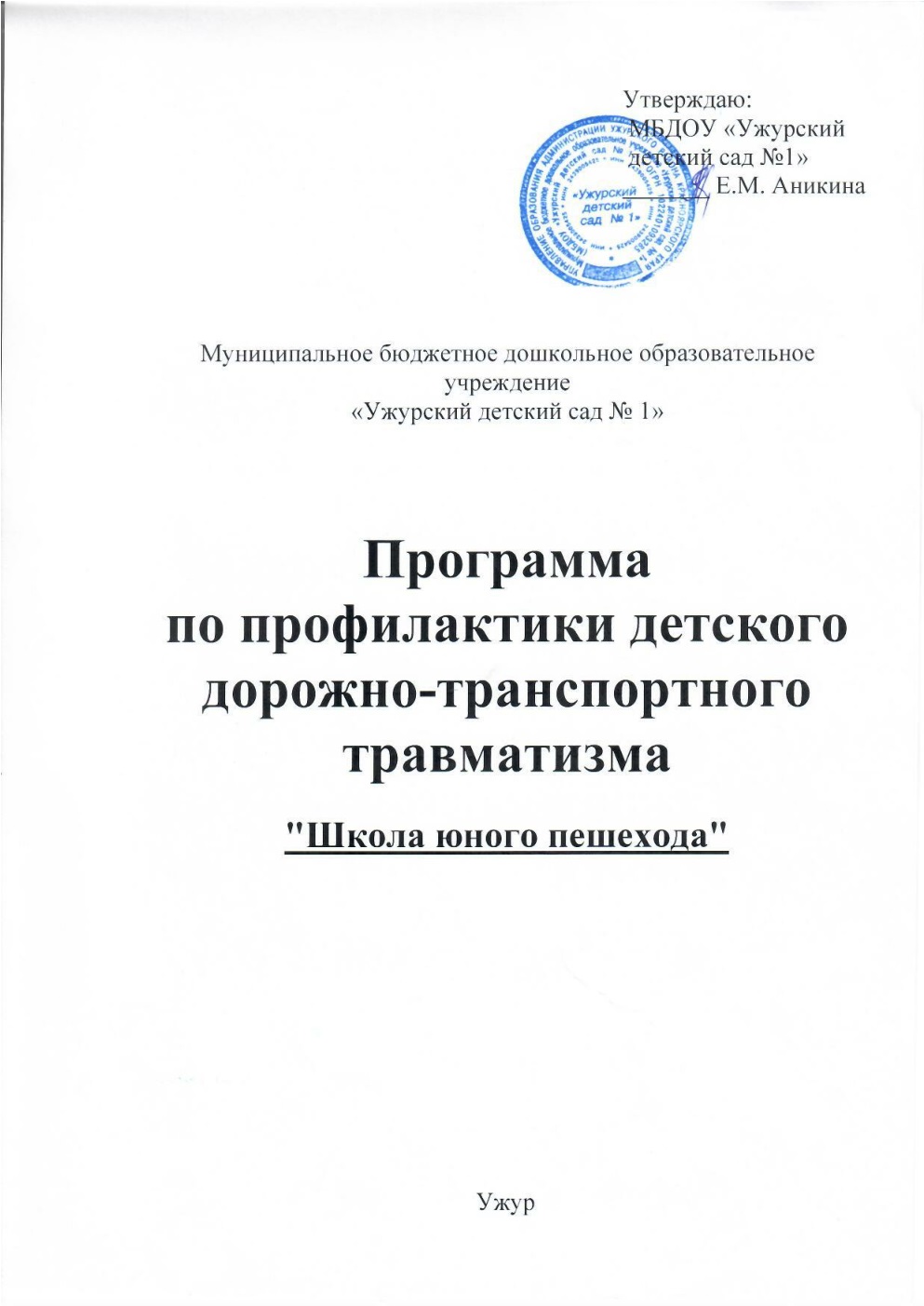 Паспорт программыI. Целевой раздел1.1.Пояснительная записка 1.2.Актуальность1.3.Принципы и подходы к формированию программы  "Школа юного пешехода"1.4.Психофизические и возрастные особенности поведения дошкольников  на улицах и дорогах. 1.5.Организационно – педагогические условия, способствующие эффективной организации педагогического процесса1.6.Основные направления и этапы реализации программы1.7.Планируемы результаты освоения программы1.8.Мониторинг уровня знаний, умений и навыков детей по освоению правил дорожного движенияII.Содержательный раздел2.1.Основные направления и формы работы с детьми по обучению правилам дорожного движения2.2.Создание развивающей предметно – пространственной среды в ДОУ2.3.Работа с педагогами по направлению обучение детей правилам дорожного движения.2.4.Совместная работа с родителями по направлению - профилактика дорожно-транспортного травматизма2.5.Взаимодействие ДОУ с социальными партнерами в организации профилактики дорожно-транспортного травматизмаIII.Организационный раздел3.1.Ресурсное обеспечение программы3.2.Содержание работы с детьми по программеПриложение 1Приложение 2Приложение 3Приложение 4Приложение 5БиблиографияКраткий словарь понятий и терминовПаспорт программыВстал малыш на ноги – он уже пешеход.Сел ребенок на велосипед – он уже водитель.Поехал в автобусе – он уже пассажир.И везде его подстерегает опасность.I. Целевой раздел1.1.Пояснительная запискаБезопасность дорожного движения - одна из основных проблем сохранения жизни и здоровья граждан страны. В  век стремительного роста автомобильных потоков на наших улицах и дорогах, когда с раннего детства ребёнок становится участником дорожного движения, встаёт проблема обучения детей основам безопасного поведения в дорожно-транспортной среде.Организация работы по профилактике детского дорожно-транспортного травматизма на сегодняшний день является одной из самых важных.  Актуальность  и практическая значимость  обучения и воспитания и в целом профилактики детского дорожно-транспортного травматизма подчёркиваются высокими статистическими показателями. Ежегодно в России в дорожно-транспортные происшествия  попадают до полутора тысяч детей, многие получают травмы различной степени тяжести. Среда обитания  ребёнка перенасыщена риском и опасностями дорожно-транспортных происшествий. Практически с порога дома он становится участником дорожного движения, так, как и дворы стали,  объектами дорожного движения.Основными причинами дорожно-транспортных происшествий, в которых страдают дети, являются  недисциплинированность, незнание ими Правил дорожного движения Российской Федерации.Уже с раннего возраста у детей необходимо воспитывать сознательное отношение к Правилам дорожного движения, которые должны стать нормой поведения каждого культурного человека.        С самого раннего детства ребенок становится участником дорожного движения: он или пешеход, который вместе с родителями идет по улице, или пассажир, который едет в маршрутном транспорте, автомобиле с родителями. Дорога, улица манит ребенка своей неизведанностью, многообразием впечатлений, необычайностью ситуаций.Первым учителем, который может помочь обществу решить эту проблему должен стать воспитатель детского сада и родители.  Правила дорожного движения едины для всех: детей и взрослых. К сожалению, они написаны "взрослым" языком без всякого расчета на детей. Поэтому главная задача воспитателей и родителей – доступно разъяснить правила ребенку, а при выборе формы обучения донести до детей смысл опасности несоблюдения правил, при этом, не исказив их содержания. Только совместными усилиями воспитателей и родителей, используя их знания, терпение и такт, возможно, научить наших детей навыкам безопасного общения со сложным миром перехода улиц и дорог.   Социальная острота проблемы диктует необходимость разработки и внедрения программ, профилактических мероприятий по предотвращению увеличения количества ДТП с участием детей. В соответствии с этим нами была  разработана  программа по профилактики детского дорожно-транспортного травматизма.Предложенная программа – попытка показать на практике систему деятельности воспитателя по обучению дошкольников основным правилам дорожного движения и воспитания у них привычек и поведения умелых и осторожных пешеходов.1.2.Актуальность   Программа разработана в силу особой актуальности проблемы  - обеспечения безопасности дошкольников на дорогах и улицах города.   Проблема детского дорожно-транспортного травматизма по-прежнему сохраняет свою актуальность. Необходимы все более разнообразные дифференцированные формы работы с детьми.    Ребенок – это живой "материал", на основе которого можно сформировать новый тип участника дорожного движения, в основе которого лежит дисциплина и ответственность. Программа обученияправилам дорожного движения и профилактики дорожно-транспортных происшествий– это программа работы на перспективу. Чем раньше мы научим детей культуре поведения на дорогах и улицах, тем меньше будет неприятных происшествий на проезжей части улиц.    Знакомить детей с Правилами дорожного движения, формировать у них навыки правильного поведения на дороге, в транспорте необходимо с младшего дошкольного возраста, так как правила, усвоенные ребенком в этом возрасте, впоследствии,  становятся нормой поведения, а их соблюдение – потребностью человека.   Главная задача программы состоит в том, чтобы научить дошкольника ориентироваться в окружающем дорожном пространстве, сознательно выполнять правила дорожного движения.  Реализация программы рассчитана на один учебный год. Обучение  Правилам дорожного движения начинается со второй младшей группы до подготовительной, с последующим усложнением программы.   Важным в обучении дошкольников навыкам безопасного общения со сложным миром пешехода и пассажира являются совместные  усилия воспитателей и родителей. С этой целью в перспективный план программы включены различные формы взаимодействия с родителями.    Поэтому поиск новых форм, приемов работы, способствующих организации взаимодействия педагогов с детьми и родителями в практическом обучении должен дать положительные результаты.Новизна программы: в учебном плане общеобразовательной программы дошкольного учреждения не предусмотрена организованно  образовательная деятельность (ООД), направленная на изучение детьми правил дорожного движения. А ведь каждый дошкольник, не знающий правила дорожного движения, становится потенциальной жертвой. Данная программа предусматривает подготовку детей к безопасному движению на улицах города, участие детей и их родителей в решении данной проблемы. Данная программа способствует:- умственному   развитию  (обучающиеся получают и закрепляют знания по Правилам дорожного движения, учатся логически мыслить, обобщать, составлять рассказы по темам, делиться жизненным опытом, грамотно излагать мысли, отвечать на вопросы);                                                                                                                                                   - нравственному воспитанию (формируется культура поведения в кругу сверстников и в семье, закрепляются навыки соблюдения Правил дорожного движения, желание оказывать помощь другим людям по мере необходимости);- эстетическому воспитанию (обучающиеся участвуют в творческих конкурсах поделок, рисунков; на занятиях работают с красочным наглядным материалом);- физическому воспитанию (на каждом занятии с детьми проводятся подвижные игры, физминутки и различные двигательные задания по темам).Практическая ценность Программы: заключается в том, что представленные мероприятия могут использоваться в системе планирования как в совместной деятельности с детьми, так и в образовательной деятельности в ходе режимных моментов, начиная со второй младшей группы. Также наряду с традиционными формами обучения, такими как: - экскурсии; - наблюдения;- встречи и беседы с инспектором ГИБДД; -чтение детской художественной литературы, прослушивание аудиосказок,  рассматривание иллюстраций;-продуктивные виды деятельности (рисование, конструирование, аппликация); - проигрывание различных ситуаций на дороге; -развлечения, досуги, театрализованные представления на тему профилактика правил дорожного движения; - участие в творческих конкурсах, посвященных правилам дорожного движения; планируется использование нетрадиционных форм, таких как: - создание совместных проектов воспитанников и их родителей (законных представителей) по правилам дорожного движения; - моделирование реальных условий дорожного движения с практической отработкой (имитация улиц города в кабинете по правилам дорожного движения посредством настольно-напольных объемных макетов); - применение электронных мультимедийных обучающих игр-фильмов, обучающих презентаций, увлекательных аудиокурсов по правилам дорожного движения (посредством информационно-коммуникационных технологий); - электронных образовательных ресурсов по обучению детей правилам дорожного движения. Социальный эффект от реализации Программы: способствовать выпускникам МБДОУ успешно адаптироваться в социуме, овладев устойчивыми навыками безопасного поведения на улицах города  Цель программы: формировать и развивать у детей умения и навыки безопасного поведения в окружающей дорожно-транспортной среде.Задачи программы: - создать систему организации воспитателями и педагогами дошкольного учреждения профилактической работы по детскому дорожно-транспортному травматизму;- совершенствовать образовательный процесс по развитию, воспитанию и обучению детей безопасному поведению на улицах и дорогах;- систематизировать методы и приемы обучения детей безопасному поведению на дорогах с учетом их возрастных особенностей;- обеспечить консультативную работу с родителями по профилактике детского дорожно-транспортного травматизма с целью повышения ответственности за безопасность и жизнь детей;- воспитывать культуру поведения на улице и транспорте.Условия реализации Программы: программа рассчитана на детей от 3-7 лет. Она  предполагает тесное сотрудничество с обучающимися и родителями (законными представителями) воспитанников. Срок реализации программы 4 года. Продолжительность деятельности в сфере профилактики детского дорожно-транспортного травматизма для детей от 3 - 4 лет - не более 15 минут, для детей от 4 - 5 лет - не более 20 минут, для детей от 5 - 6 лет - не более 25 минут, а для детей от 6 - 7 лет - не более 30 минут.       Для успешной реализации Программы необходимы следующие условия:- привлечение к участию родителей обучающихся (законных представителей);- анализ программы на отдельных её этапах, корректировка при необходимости. 1.3.Принципы и подходы к формированию программы "Школа юного пешехода"Программа направлена на:-создание условий развития ребенка, открывающих возможности для его позитивной социализации, его личностного развития, развития инициативы и творческих способностей на основе сотрудничества с взрослыми и сверстниками и соответствующим возрасту видам деятельности;-на создание развивающей образовательной среды по профилактике детского дорожно-транспортного травматизма, которая представляет собой систему условий социализации и индивидуализации детей.Основные принципы:-Активности и сознательности. Определяется через участие всего коллектива педагогов и родителей (законных представителей) в поиске новых, эффективных методов и целенаправленной деятельности по воспитанию и обучению детей правилам дорожного движения. Обеспечение высокой степени инициативы и творчества всех субъектов образовательного процесса. -Систематичности и последовательности в организации воспитательно-образовательного процесса. Принцип предполагает систематическую работу, постепенное усложнение содержания и приемов работы с детьми на разных этапах педагогической технологии, сквозную связь предлагаемого содержания, форм, средств и методов работы по профилактике дорожно-транспортного травматизма.-Вариативности. Принцип предполагает сформировать программу  с учетом регионального компонента, приоритетного направления МБДОУ. -Педагогической целесообразности. Позволяющий предусмотреть необходимость и достаточность наполнения предметно-развивающей среды, а также обеспечить возможность самовыражения воспитанников, индивидуальную комфортность и эмоциональное благополучие каждого ребенка. -Полифункциональности. Принцип предусматривает обеспечение всех составляющих воспитательно-образовательного процесса и возможность разнообразного использования различных составляющих предметно-развивающей среды в профилактике дорожно-транспортного травматизма.-"Не навреди". Это принцип является первоосновой в выборе педагогических технологий в детском саду, все виды педагогических и оздоровительных воздействий должны быть безопасны для здоровья и развития ребенка. -Доступности и индивидуализации. Образовательная работа по профилактике дорожно-транспортного травматизма в детском саду должна строиться с учетом возрастных и индивидуальных особенностей детей. -Системного подхода. Оздоровительная направленность образовательного процесса достигается через комплекс избирательно вовлеченных компонентов взаимодействия и взаимоотношений, которые направлены на полезный результат – оздоровление субъектов образовательного процесса. -Оздоровительной направленности. Нацелен на укрепление здоровья в процессе воспитания и обучения. Оздоровительную направленность должны иметь не только физкультурные мероприятия, но и в целом вся организация образовательного процесса в детском саду. -Комплексного междисциплинарного подхода. Работа учитывает тесную связь между медицинским персоналом ДОУ и педагогическим коллективом, а также отсутствие строгой предметности.Формирование программы  основано на следующих подходах:Личностно-ориентированные подходы:- содействие и сотрудничество детей и взрослых, признание ребёнка полноценным участником (субъектом) образовательных отношений, разностороннее, свободное и творческое развитие каждого ребёнка, реализация их природного потенциала,  обеспечение комфортных, бесконфликтных и безопасных условий развития воспитанников в сфере профилактики детского дорожно-транспортного травматизма; - целостное развитие дошкольников и готовность личности к дальнейшему развитию;- поддержка инициативы детей в различных видах деятельности;- психологическая защищённость ребёнка, обеспечение эмоционального комфорта, создание условий для самореализации;- развитие ребёнка в соответствии с его склонностями, интересами и возможностями, создание условий для воспитания и обучения каждого воспитанника с учётом индивидуальных особенностей его развития (дифференциация и индивидуализация).Системно-деятельные подходы:- построение образовательной деятельности на основе индивидуальных особенностей каждого ребёнка, при котором сам ребёнок становится активным в выборе содержания своего образования, становится субъектом образования; - формирование познавательных интересов и познавательных действий ребёнка по профилактике дорожно-транспортного травматизма в различных видах деятельности,  организация детской деятельности, в процессе которой они самостоятельно делают "открытия", узнают новое путём решения проблемных задач;- креативность – "выращивание" у обучающихся способности переносить полученные знания в ситуации самостоятельной деятельности, инициировать  и поощрять потребность детей самостоятельно находить решения нестандартных задач и проблемных ситуаций;- овладение культурой – приобщение детей к социокультурным нормам, традициям общества, государства, обеспечить способность ребёнка ориентироваться в мире и действовать (или вести себя) в соответствии с интересами и ожиданиями других людей, социальных групп, общества и человечества в целом.1.4.Психофизические и возрастные особенности поведения дошкольников на улицах и дорогах.Дошкольники, оказавшиеся на проезжей части дорог без сопровождения взрослых, попадают в ДТП в силу психофизиологических особенностей их высшей нервной деятельности, что сказывается на поведении в дорожной среде.  У ребенка 3-4 лет при ознакомлении с новыми незнакомыми предметами сохраняется тесное взаимодействие восприятия и двигательных действий. Поэтому ребенку нужен непосредственный контакт с предметом. При первом ознакомлении с любым объектом немногочисленные движения его глаз осуществляются внутри видимой фигуры. Поэтому вероятность зрительного узнавания сложных, незнакомых ребенку предметов находится на уровне случайности (50%). Память носит непроизвольный характер. Ребенок не ставит перед собой никакой цели запомнить какие-либо объекты или слова. Они запоминаются как результат восприятия и наиболее точно и прочно в тех случаях, когда образы или явления эмоционально окрашены. У ребенка 4-5 лет почти все процессы активности мозга (образование, кратковременное хранение информации, воспроизведение следов возбуждения) происходят на подсознательном уровне. Активизация его внимания возможна лишь при условии эмоционально окрашенных стимулов. Восприятие им дорожной среды непосредственно. Его действия подчинены быстро меняющимся замыслам. Он легко воспринимает то, что можно ярко представить и эмоционально пережить. Поэтому, попав в зону движущегося транспорта, ребенок отвлекается на все, что его в данный момент заинтересует. Он может активно реагировать не на ту машину, которая представляет опасность, а на более яркую, привлекательную. Ребенок данного возраста лучше ориентируется в происходящем на расстоянии до пяти метров. Ему трудно заметить и точно оценить действия, которые происходят на большем расстоянии. У детей 5-6 лет благодаря расширению поля зрения и развитию глазомера у ребенка увеличиваются возможности проследить события, совершающиеся в 10-метровой зоне. В этом возрасте поле зрения у ребенка настолько мало, что составляет десятую часть поля зрения взрослого человека. Скорость реакции у дошкольника 6-7 летнего возраста на световой или звуковой раздражитель выше, чем у детей более старшего возраста. Можно предположить, что в связи с подвижностью детей, их повышенной возбудимостью, наличием сравнительно коротких нервных путей от рецепторов к мышцам время реакции у них должно быть коротким. Однако это не так. Несовершенство многих нервно-психических функций значительно увеличивает время реакции. У детей данного возраста много времени уходит на то, чтобы отличить один сигнал (раздражитель) от другого для того, чтобы выбрать правильное направление движения.Стремление играть в любых ситуациях способствует непредсказуемости и импульсивности в поведении ребенка. Находясь на улице, ребенок получает много новых впечатлений. Он переполняется эмоциями: радуется, удивляется, проявляет к чему-то интерес и совсем не обращает внимания на опасности дорожной среды. Он может побежать на дорогу за укатившимся мячом, или неожиданно появиться на дороге на велосипеде, роликовых коньках, самокате и т.д., не понимая опасности движущегося транспорта. У дошкольника отсутствует способность быстро принимать решения, формировать пространственные программы движения, соразмерять скорость движущегося автомобиля с тем расстоянием, на котором этот автомобиль находится от него, сразу предугадывать все возможные варианты поведения водителя. В экстремальной ситуации, когда ребенок поставлен перед выбором, как поступить, он легко теряется, впадает в состояние безысходной опасности, незащищенности. Чем труднее ситуация, тем сильнее развивается торможение в центральной нервной системе ребенка. Дошкольник плохо распознает источники звуков. Он слышит только те звуки, которые ему интересны. Ему трудно определить, с какой стороны поступают звуковые сигналы. Ребенок не может перевести свой взгляд с близких объектов на дальние и наоборот. У детей дошкольника возраста не развита координация движения, и он не может одновременно выполнять сразу несколько действий. Из-за своего небольшого роста он не может целостно обозревать происходящее на дороге. Ребенок считает, что если он видит автомобиль, то и водитель тоже его видит и объедет. Как правило, из-за закрывающих обзор препятствий: стоящего транспортного средства, зеленых насаждений, сугробов снега, торговых палаток, взрослых пешеходов водитель не видит ребенка, выбегающего на проезжую часть, и совершает наезд. Дошкольник не способен видеть издалека приближающиеся транспортные средства и оценивать дорожную ситуацию. Он начинает наблюдение за движением на дороге, только подойдя к краю проезжей части.Ребенок по-разному реагирует на различные виды транспортных средств. Он боится больших грузовых машин, автобусов и недооценивает опасности легковых автомобилей, мотоциклов, велосипедов. Дошкольник не понимает, что автомобиль не может остановиться мгновенно, даже если водитель видит ребенка. Исследования психофизиологов показывают, что у дошкольника не развито боковое зрение, угол зрения в 10 раз меньше, чем у взрослого. Время реакции ребенка на опасность с момента ее обнаружения составляет 1,3-1,5 с, а у взрослого - 0,6-0,8 с. Чем опаснее ситуация на дороге, тем более медленно и неправильно он принимает решение, так как теряется, не зная, что делать. Именно поэтому дошкольника нельзя одного отпускать на улицу, и взрослые всегда должны держать его за руку.1.5. Организационно – педагогические условия, способствующие эффективной организации педагогического процессаК организационно-педагогическим условиям, способствующим эффективной организации педагогического процесса относятся: - создание и организация системы непрерывной подготовки дошкольников к безопасному поведению на дорогах; - специальную подготовку воспитателей по основам безопасности дорожного движения и технологии обучения детей безопасному поведению на дороге и в транспорте; - наличие необходимой учебно-методической базы и материально-технического обеспечения учебного процесса; - организацию учебного процесса в общем плане работы МДОБУ; - постоянное взаимодействие с социально-педагогической средой при организации и проведении мероприятий, направленных на подготовку дошкольников к безопасному поведению на дорогах (семьи воспитанников, ГИБДД, детские сады района, города, спортивные секции, кружки и клубы по месту жительства и т.д.); - создание в ДОУ кабинета безопасности дорожного движения и соответствующее оборудование. Организация процесса непрерывной подготовки дошкольников к безопасному поведению, на дороге может быть эффективной лишь при соблюдении следующих принципов:- непрерывности, систематичности и последовательности обучения; - наглядности и доступности; - единства теории и практики обучения и воспитания; - учета возрастных и индивидуальных особенностей детей; - сотрудничества детей и взрослых в процессе обучения.Условиями реализации этих принципов является: -изменение устоявшейся традиции восприятия проблемы; -обучение как средство формирования инициативной, самостоятельной личности; -учёт основных закономерностей психического развития каждого ребёнка; -создание предметно-развивающей среды; -учёт связи знаний ПДД с потребностями в жизни, в общении с окружающей действительности и обучении в школе. При этом воспитатель должен знать: - физиологические и психические качества, имеющие первостепенное значение для безопасного передвижения по дороге; - факторы, влияющие на психофизическое состояние ребенка на дороге; - наиболее распространенные ошибки пешеходов-детей, связанные с незнанием собственных возможностей; - понятие "риск" и связанные с ним особенности поведения детей на дороге; - психофизиологические различия в поведении детей и взрослых на дороге; - психофизиологические различия в поведении мальчиков и девочек на дороге; - особенности поведения детей дошкольного возраста во дворах, на дорогах и за городом; - наиболее распространенные ошибки пешеходов, связанные с незнанием психологии водителей; - методы работы по предупреждению детского дорожно-транспортного травматизма; - факторы, влияющие на результативность занятий по ПДД; - методические приемы, используемые на занятиях по ПДД и их специфику; - учебные, наглядные и методические пособия, - ситуационные и другие практико-ориентированные методы обучения; - основные причины нарушения ПДД детьми; - типичные ошибки детей на дороге, - основные места и время дорожно-транспортных происшествий с детьми; - особенности дорожной обстановки в зависимости от времени года и суток; - инновационные педагогические технологии.1.6.Основные направления и этапы реализации программыОсновные направления программы:1.Профилактическое:- обеспечение знаний о транспортной среде города;- предупреждение попаданий детей в различные "дорожные ловушки".- решение образовательных задач средствами систематических мероприятий.2.Организационное:- организация предметно-развивающей среды в МБДОУ по профилактике дорожно-транспортного травматизма;- определение уровней сформированности умений и навыков по правилам дорожного движения методами диагностики;- изучение передового опыта, отбор и внедрение эффективных методик и технологий;- пропаганда знаний о правилах дорожного движения с использованием разнообразных методов и приемов.Этапы реализации программы:1 этап – подготовительный:- разработка программы, ознакомление с основными идеями педагогов, воспитателей, дошкольников, их родителей и предполагаемых социальных партнеров; - разработка программы деятельности по формированию мотивации ответственного и сознательного поведения на улицах и дорогах, в транспорте, практических умений и навыков безопасного поведения;- определение критериев, показателей, методов и приемов изучения эффективного функционирования программы.2  этап – основной:- реализация программы совместных действий по предупреждению детского дорожно-транспортного травматизма; - разработка и апробация годового цикла дел, направленных на профилактику ДДТТ;- освоение и использование в образовательной практике форм, приемов и методов, способствующих формированию комплекса знаний по безопасному поведению на улицах и дорогах;- апробация мероприятий по ПДД; - разработка и внедрение стандартов по оценке эффективности профилактической работы; - формирование информационно-методического фонда разработок педагогов и их социальных партнеров; - обновление нормативно-правовой базы по профилактике детского дорожно-транспортного травматизма.3 этап – заключительный:- осуществление коллективного самоанализа в сообществе педагогов, дошкольников, их родителей и социальных партнеров процесса и результатов деятельности по профилактике ДДТТ; - обобщение и презентация опыта работы по формированию мотивации ответственного и сознательного поведения на улицах и дорогах, в транспорте, практических умений и навыков безопасного поведения; - внешняя экспертиза результатов инновационной деятельности; - определение перспектив дальнейшей деятельности по предупреждению ДДТТ.1.7.Планируемы результаты освоения программы- Овладение детьми базовыми правилами поведения на дороге.- Анализ готовности ребенка решать дорожно-транспортные ситуации.- Формирование у детей самостоятельности и ответственности в действиях на дороге.- Формирование устойчивого познавательного интереса.- Формирование культуры поведения в процессе общения с дорогой.- Привитие устойчивых навыков безопасного поведения в любой дорожной ситуации.- Формирование сознательного отношения к своим и чужим поступкам.- Развитие отрицательного отношения к нарушениям ПДД.1.8.Мониторинг уровня знаний, умений и навыков детей по освоению правил дорожного движения   С целью определения качества работы педагогов в детском саду запланировано провести мониторинг по освоению правил дорожного движения. Который поможет выявить и оценить уровень знаний детей, даст возможность скорректировать деятельность педагога по обучению и ликвидировать пробелы в знаниях детей.   Сбор информации основан на использовании множества методик: систематические наблюдения, организация специальной игровой деятельности, получение ответов на поставленные задачи через педагогические ситуации, анализ продуктов детской деятельности. Форма организации мониторинга – диагностическая карта.(Приложение 5)   Воспитателем проводится мониторинг по основным разделам ПДД. Мониторинг проводится два раза в год: 1 – вводный (сентябрь), 2 - итоговый (май).В выделен ряд аспектов  по проведению мониторинга:-информативность – включение в состав критериев для отслеживания наиболее проблемных показателей и критериев, на основании которых можно делать выводы об искажениях в отслеживаемом процессе;-диагностичность – наличие модели или критериев, с которыми можно соотнести реальное состояние отслеживаемого процесса;-научность - особенности модели и отслеживаемых параметров;-непрерывность - постоянный сбор данных;-образная связь – информированность объекта мониторинга о результатах, которая позволяет вносить коррективы в отслеживаемый процесс.Таким образом, проведение мониторинга позволит решить ряд актуальных проблем по обучению детей правила дорожного движения:- определить успешность и результативность протекания процесса всей работы по профилактике детского дорожно-транспортного травматизма;- обучить педагогов самоанализу и самооценке динамики своей деятельности в процессе работы с детьми по профилактике детского дорожно-транспортного травматизма;- осуществить целесообразность управления и качества состояния работы;- спрогнозировать перспективы развития детей в процессе усвоения знаний, умений и навыков по правилам  дорожного движения.Так же для эффективности усвоения детьми правил дорожного движения педагогам был предложен алгоритм для проведения мониторинга:-подбор критериев и показателей для определения результативности процесса обучения дошкольников;-определение цели и задачи;-выбор методик;-подготовка диагностического инструментария;-исследование испытуемых;-обработка и интерпретация результатов исследования;-анализ, оценка и обсуждение результатов обучения.Перечень знаний, которыми должны владеть дети дошкольного возраста по правилам дорожного движения и безопасному поведению на дорогах.Младшая группа (3-4 года)Умение различать грузовой и легковой транспорт.Знание частей автомобиля.Знание о водителе автомобиля.Первоначальные представления о сигналах светофора.Элементарные знания о поведении на улице, дороге, тротуаре.Знания о том, кого перевозит автобус, где он останавливается.Средняя группа (4-5 лет)Знание видов транспорта.Знание о светофорах (транспортном и пешеходном).Знание о работе водителя.Умение объяснять, как правильно вести себя на улице, дороге, тротуаре.Знание о пассажирском транспорте.Старшая группа (5-6 лет)Сформированы представления о том, что разные машины имеют разное предназначение.Знание машин специального назначения.Знание правил поведения в общественном транспорте.Знание правил поведения пешеходов.Умение объяснить, что такое улица, переход, проезжая часть, одностороннее, двустороннее движение.Знание дорожных знаков "Пешеходный переход", "Пункт питания", "Пункт медицинской помощи", "Осторожно, дети!"Подготовительная к школе группа (6-7 лет)Знания о правилах ПДД для пешеходов и пассажиров.Знания о движении транспорта, работе водителя, сигналах светофора.Знания о перекрёстке, «зебре», видах переходов (наземный, подземный, надземный).Знание назначений дорожных знаков "Пешеходный переход", «"Пункт питания", "Пункт медицинской помощи", "Осторожно, дети!", "Велосипедное движение".Знание правил езды на велосипеде.II.Содержательный раздел2.1.Основные направления и формы работы с детьми по обучению правилам дорожного движения.Достижение положительных и долгосрочных эффектов в организации профилактики детского дорожно-транспортного травматизма возможно только на основе комплексного подхода в решении вопросов детской безопасности на дорогах и профилактики травматизма. Такой подход включает в себя образовательную деятельность, работу с родителями, информационное и материально-техническое обеспечение и контроль со стороны администрации. Поэтому в детском саду был разработан комплекс мероприятий по профилактике детского дорожно-транспортного травматизма.Перед поступлением в школу дошкольники должны овладеть определенными знаниями, представлениями и пониманием значения некоторых терминов по тематике дорожной безопасности. Дошкольник должен знать ответы на следующие вопросы:- кого называют пешеходом, водителем, пассажиром;- что такое транспорт, его виды;- что такое "проезжая часть", тротуар, обочина, пешеходная дорожка;- что такое дорожные знаки и назначение основных знаков для пешеходов;- какие бывают пешеходные переходы;- какие могут быть опасности на улицах.Формируя у дошкольников умения, навыки и привычки безопасного поведения на улицах и дорогах, воспитатель одновременно и воспитывает их, применяя методы внушения, убеждения, примера. В этом возрасте дети особенно поддаются внушению. Воспитывать детей следует постоянно в процессе игр, прогулок, при выполнении каких-либо заданий по рисованию, лепке, конструированию, развитию речи с использованием слов, выражений, имеющих отношение к дорожной тематике.Для каждой возрастной группы определяются цели и ориентиры, к которым должен стремиться воспитатель. Младшая группа (3-4 года)Формирование навыков безопасного поведения на улицах и дорогах должно проходить систематически, но ненавязчиво. Для этого должны использоваться целевые прогулки, изучение различных ситуаций на улице и во дворе. Детей рекомендуется знакомить с понятиями: улица, дорога, тротуар, светофор, значение его сигналов. На прогулках воспитатель детям показывает тротуар, проезжую часть дороги, объясняет их значение. Дети наблюдают за движением транспорта, пешеходов, учатся различать автомобили. Узнают, кто такие: водитель, пешеход, пассажир.Для закрепления новых понятий, слов, представлений, полученных на прогулках, рассматриваются с детьми иллюстрации в книгах, на плакатах, объясняется опасность красного сигнала светофора и значение желтого и зеленого сигналов. Дети знакомятся с грузовыми и легковыми автомобилями, различать трамвай, автобус, троллейбус. Для развития правильной ориентации детей их обучают местонахождению предметов, прививается умение ориентироваться на территории детского сада. На занятиях в детском саду дети изучают новые слова по дорожной тематике, рассматриваются отдельные детали транспортных средств. Детям прививается привычка - находясь на улице, держать взрослого за руку.Средняя группа (4-5 лет)В средней группе дети обучаются умению ориентироваться на местности, на территории и вокруг детского сада, находясь с воспитателями. Развивается их наблюдательность и любознательность, расширяются знания о транспортных средствах, их видах и конструктивных особенностях.На прогулках детям показываются места, где можно ходить пешеходам, где можно переходить проезжую часть. Дети обучаются умению определять расстояния до предметов, составлять небольшой рассказ о дорожной ситуации, обращается внимание на выезды из дворов, места остановок маршрутного транспорта, закрепляется понимание, что на проезжей части и вблизи нее нельзя играть, бегать, ездить на велосипедах, роликах, самокатах и т.д.Таким образом, к пяти годам в средней группе у детей расширяются представления о правилах безопасного поведения на улицах и дорогах, формируются навыки наблюдения за окружающими предметами, которые могут быть опасными.На занятиях в детском саду воспитатель закрепляет понимание детьми опасных мест на улицах и дорогах, беседует с ними, выясняя, что они видели на улице по дороге в детский сад, как дети понимают отдельные понятия по дорожной лексике. Развивается боковое зрение специальными упражнениями, формируется умение видеть и наблюдать окружающие предметы, различать их в движении. Формируется чувство опасности в дорожной среде.Старшая группа (5-6 лет)С детьми 5-6 лет закрепляется умение детей свободно ориентироваться на территории и вокруг детского сада в присутствии воспитателей и взрослых. Дети могут объяснить, каким маршрутным транспортом пользуются родители по дороге в детский сад, что они видели на улице. Продолжается ознакомление детей с понятиями: проезжая часть, тротуар, пешеходная дорожка, пешеходный переход, дорожный знак, светофор - транспортный и пешеходный, правила перехода проезжей части, держа за руку взрослого.Во время целевых прогулок обращается внимание детей на то, что за крупногабаритным транспортом (автобусы, троллейбусы, трамваи, грузовые автомобили) может скрываться маленький (легковые автомобили, мотоциклы, велосипеды). Дети наблюдают за правильными и неправильными действиями пешеходов во время прогулок, по дороге в детский сад, а затем рассказывают, что неправильно делают некоторые пешеходы и почему такие действия опасны.Таким образом, в старшей группе расширяются представления о правилах безопасного поведения на улицах и дорогах, проверяется осознание и понимание опасных и безопасных действий. Подготовительная к школе группа (6-7 лет)С детьми 6-7 лет продолжаются занятия по развитию познавательных процессов: концентрации внимания, наблюдательности, развитию памяти, способности к восприятию пространственных отрезков и пространственной ориентации; дети обучаются самостоятельно давать оценку действиям водителя, пешехода и пассажира. Им разъясняется, что они будущие школьники, которым придется самостоятельно переходить дорогу, выполнять обязанности пешехода и пассажира.Дети изучают на макетах безопасные маршруты движения в детский сад, рассказывают взрослым, как правильно и безопасно можно идти по улицам микрорайона, что находится на территории, прилегающей к детскому саду. Показывают умение наблюдать, оценивать дорожную обстановку с помощью зрения, слуха, осознанно объясняют опасные места в окружающей дорожной среде.Разработанная Программа предполагает систематическую разноплановую работу, использование творческих форм и методов обучения и воспитания детей. Данная система работы вызовет практический интерес, послужит справочным материалом для педагогов ДОУ, родителей, позволяющим доступно разъяснять детям правила дорожного движения.Методы и технологии, используемые в работе по ознакомлению дошкольников с правилами дорожного движения:- интерактивный метод обучения;- технология игрового обучения;-моделирование опасных и безопасных дорожных ситуаций;- метод наблюдения и беседы;- личностно-ориентированная технология;- проектная деятельность взрослых и детей;- диагностика;- экскурсии;-знакомство с художественной литературой;- организованная образовательная деятельность;-развлечения, досуги;-игры: настольно-печатные, сюжетно-ролевые, дидактические, строительные, театрализованные, подвижные;-продуктивные виды деятельности: рисование, аппликация, лепка, конструирование.Методы активизации родителей и педагогов:- обсуждение разных точек зрения;- решение проблемных задач семейного воспитания;- ролевое проигрывание ситуаций;- тренинговые игровые упражнения и задания;- анализ родителями и педагогами поведения ребенка;-обращение к опыту родителей.Используемые в ходе работы ситуационные формы обучения, максимальное разнообразие приемов и средств, не формальность, творческий поиск позволяют ребенку научиться предвидеть опасные ситуации и правильно их оценивать, создавать модель поведения на дороге.Внедрение инновационных педагогических технологий в работу детского сада по профилактике детского дорожно-транспортного травматизмаЛюбая инновация представляет собой не что иное, как создание и последующее внедрение принципиально нового компонента, вследствие чего происходят качественные изменения среды. 1.Технология "ТРИЗ" (теория решения изобретательских задач, создана ученым-изобретателем Т.С. Альтшуллером.) Данная технология позволяет использовать нам нетрадиционные формы работы, которые ставят ребенка в позицию думающего человека. Целью использования данной технологии в детском саду является развитие, с одной стороны, таких качеств мышления, как гибкость, подвижность, системность, диалектичность; с другой – поисковой активности, стремления к новизне; речи и творческого воображения по обучению детей правилам дорожного движения. Например, давая детям, задание о работе светофора, следует начинать с вопроса: "Что было бы, если б в городах не было светофоров?". Дети предлагают свои варианты суждений. Затем спрашивать: "Чем же полезен светофор? Если светофор так полезен, зачем регулировщик на перекрѐстке или пешеходный переход? Чем светофор неудобен? Может ли он быть деревянным? Почему светофор трёхглазый?"и др. Далее проводится экспериментирование или игровой тренинг, во время которых выясняем функции светофора, как средства регулирования движения пешеходов и транспорта на перекрёстках. Следующий этап – это выявление противоречий в объекте, явлении. Выяснение вместе с детьми, что в предмете (объекте) хорошо, что плохо, что вредно, что мешает, а что нужно. Проводится этот этап в виде игры "Хорошо – плохо". Например: автомобиль – это хорошо, потому что перевозит людей и грузы; удобное средство передвижения, красивый, скоростной. Но автомобиль – это плохо, потому что он ломается, на нем опасно ездить, если не соблюдать правила дорожного движения, можно попасть в автомобильную катастрофу; он заправляется бензином, может взорваться; он загрязняет воздух и т.д. Побуждаем ребѐнка находить противоречия в том или ином объекте, явлении, учит их разрешать. Для развития системного мышления дошкольников используются  интеллектуальные игры типа "Скажи, что делает…", "Каким могут быть…", "Разбери предмет на части", "Если бы…", "Найди лишнее слово", «Четвёртый лишний" и т.д.На целевых прогулках и экскурсиях с дошкольниками также используются приемы, активизирующие детскую фантазию – оживление, динамизация, изменение законов природы, увеличение, уменьшение степени воздействия объекта. Например: предложить оживить улицу, перекрёсток, светофор – "Кто его мама? Кто его друзья?" "О чём спорят светофор и пешеход, улица и перекрёсток или перекрёсток и светофор, улица и пешеход?".Метод "мозговой штурм" позволяет получить максимальное количество новых идей в минимальное время и снять психологическую инерцию. Он проводится как со взрослыми, так и с детьми. С детьми "мозговой штурм" может возникнуть незапланированно, стихийно при решении какой – либо познавательной задачи, во время игры – занятия. Особенность проведения "мозгового штурма" с детьми состоит в том, что они сами по ходу обсуждения корректируют высказанные идеи, анализируют их. Примерные вопросы для обсуждения: 1. Что произойдет, если исчезнет на перекрѐстке светофор? 2. Что произойдет, если на земле не будет транспортных средств? 3. Что будет, если у велосипеда убрать руль? 4. Где и как работать с велосипедом без управления? 5. Чем опасна скользкая дорога, покрытая листвой; облитая жидкостью?  6. Что произойдет, если убрать шлагбаум? 7. Что произойдет, если увеличить скорость автомобиля (его размеры)? 8. Что произойдет, если дорога будет колючей, как еж? 2.Игровые технологии С целью воспитания культуры поведения у детей дошкольного возраста применяем игровые технологии, т.к. они являются основным видом активности дошкольника, в процессе которой он упражняет силы, расширяет ориентировку, усваивает социальный опыт. При обучении детей правилам дорожной безопасности широко используются самые разнообразные игры: - с элементами физических упражнений и спорта; - ролевые игры; - театрализованные и игры-драматизации; - дидактические; - с использованием макетов; - интеллектуально-познавательные. Ценность многих игр заключается в том, что их можно изготовить своими руками вместе с детьми из разного материала, а также придумать разные варианты игр.Сюжетно - ролевая игра – форма моделирования ребенком, прежде всего социальных отношений и свободная импровизация, не подчиненная жестким правилам, неизменяемым условиям. В ситуативных и ролевых играх дети разыгрывают самые разнообразные проблемные ситуации ("Пешеходы и водители", "Мы – пассажиры", и др.), в которых могут показать практические навыки и умения. Дети придумывают сюжет, распределяют роли (вызов скорой, ГАИ, интервью журналиста, опрос инспектором, затем ведущий программы сообщает о происшествии, дает советы дорожной безопасности).Дидактические игры требуют умения расшифровывать, распутывать, разгадывать. Поэтому особое место следует отводиться играм: "Подбери символ к дорожному знаку", "Собери дорожный знак" , такие игры, где из мелких частей нужно собрать одно целое (транспорт, светофор, дорожный знак); на классификацию: "Распредели знаки по группам", "Дорожный узелок" (пособие из картона с прорезями), это могут быть определенные группы знаков, знаки для пешехода, знакомство с новым знаком и другие.Компьютерные игры развивают быстроту мысли, способствуют закреплению пройденного материала: "Раскраска дорожных знаков", «Найди ошибку» и т.д.К игровым технологиям относим также моделирование дорожных ситуаций. В каждой группе имеются макеты улиц города. Используя фигурки пешеходов и транспорта, педагоги наглядно показывают, что может произойти, если нарушать ПДД. Объясняют, как правильно нужно вести себя на улицах и дорогах, показывают опасные повороты транспорта на перекрестках и т.д. В дальнейшем дети самостоятельно моделируют разнообразные дорожные ситуации.3.Проектная деятельность Как инновационная педагогическая технология, проектная деятельность ориентируется не на интеграцию фактических знаний, а на их применение и приобретение новых. Проектная деятельность по овладению детьми правилами поведения на дороге, развивает  творческие подходы к решению данной проблемы, представляет целенаправленную, спланированную работу всех участников образовательного процесса (детей, педагогов, родителей, социальных партнеров).4.Информационно – коммуникативные технологии При организации работы по профилактике детского дорожно – транспортного травматизма огромное внимание уделяем использованию информационно – коммуникативным технологиям. Это позволяет организовать детскую деятельность более интересной и динамичной, помогает "погрузить" ребенка в предмет изучения, создать иллюзию соприсутствия, сопереживания с изучаемым объектом, содействовать становлению объемных и ярких представлений. Занятия с использованием презентаций являются одним из важных и интересных результатов работы. Восприятие новых знаний происходит быстрее, т.к. весь материал сопровождается сказочными героями, которые попали в трудную ситуацию и им нужна помощь. Для большей эффективности презентации строятся с учетом возрастных особенностей дошкольников. Чередование демонстрации теоретического материала и беседы помогают детям добиться поставленных целей. 5.Мультипликация Мультипликация – это вид современного искусства, который обладает высоким потенциалом нравственно – эмоционального воздействия на дошкольников. Восприятие мультипликационного фильма оказывает развивающее воздействие на разные стороны развития ребенка, среди которых выделяются этический, познавательный, эмоциональный и поведенческий аспекты. Воспринимая художественный текст, ребенок не только подражает герою, но и сопереживает ему, проходит вместе с ним через разные опасности и испытания. Через сравнения себя с героями мультфильма ребенок имеет возможность позитивно воспринимать себя, справляться со своими страхами, уважительно относиться к другим. Дошкольник воспринимает мультипликационный фильм как своеобразную действительность. Чем сильнее выражена эта установка, тем ярче эмоциональная отзывчивость, тем активнее его сопереживания и соучастие в том, что показал автор, тем очевиднее его «перенесение» в мир, изображенный в мультфильме. Мультфильм к тому же сочетает в себе слово и картинку, т.е. включает два органа восприятия: зрение и слух. Если к этому добавить еще и совместный с ребенком анализ увиденного, мультфильм станет мощным воспитательным инструментом и одним из авторитетных и эффективных наглядных материалов.Мультипликационные фильмы дают возможность детям в игровой форме закрепить правила поведения на дороге.6.Мнемотехника В настоящее время использование мнемотехники для дошкольников становится все более актуальным, так как она помогает развивать мышление, зрительную и слуховую память, внимание, воображение и речь. Такая инновационная технология увеличивает объем памяти детей путем образования дополнительных ассоциаций. Такие приемы особенно важны для дошкольников, так как мыслительные задачи у них решаются с преобладающей ролью внешних средств, наглядный материал усваивается лучше вербального. Суть мнемотехники заключается в следующем: на каждое слово или маленькое словосочетание придумывается рисунок, таким образом, зарисовывается схемами весь текст. Глядя на эти схемы-рисунки ребенок легко воспроизводит текстовую информацию.Данную технологию следует вводить с 4-5 лет, когда накоплен основной словарный запас. Дети составляют сказки и рассказы на темы по правилам дорожного движения, используя лексику и соблюдая общие принципы построения сюжета, разучивают стихотворения. В результате использования технологии дети преодолевают робость и застенчивость, у них увеличивается круг знаний о дорожных знаках, о светофоре, о правилах поведения на улице и в транспорте, словарный запас выходит на более высокий уровень.7.Разноуровневое обучение В работе по ПДД огромное внимание уделяем технологии разноуровневого обучения. Обучение предполагает разный уровень усвоения учебного материала. Это дает возможность каждому воспитаннику овладевать учебным материалом на разном уровне, но не ниже базового, в зависимости от способностей и индивидуальных особенностей личности каждого воспитанника. Основу технологии разноуровневого обучения в детском саду составляют: психолого-педагогическая диагностика воспитанников знаний правил дорожного движения; планирование; разноуровневый дидактический материал по обучению детей правил дорожного движения.8.Технология проблемного обучения Данная технология помогает понять, насколько опасна данная ситуация и какие безопасные действия необходимо для этого предпринять. Основа проблемного обучения – вопросы и задания, которые предлагают детям. Активизируют мышление детей вопросы, которые побуждают искать ответ в воображаемом плане. Среди проблемных вопросов особое место занимают те, которые побуждают вскрыть противоречие между сложившимся опытом и вновь получаемыми знаниями. Для этого дети должны пересмотреть свои прежние представления, перестроить их на новый лад.9.Исследовательская деятельность Среди возможных средств формирования у дошкольников знаний правил дорожного движения у дошкольников особого внимания заслуживает исследовательская деятельность. Чем разнообразнее и интенсивнее поисковая деятельность, тем больше новых знаний получает ребенок. Исследовательская деятельность - это особый вид интеллектуально-творческой деятельности на основе поисковой активности и на базе исследовательского поведения; активность ребенка, направленная на постижение устройства вещей, связей между явлениями окружающего мира, их упорядочение и систематизацию. Исследования предоставляют, возможность ребенку самому найти ответы на вопросы "как?" и "почему?". Это огромная возможность для детей думать, пробовать, экспериментировать, а самое главное - самовыражаться.Этапы исследовательской технологии: 1. Проблемная ситуация 2.Проблема, ее формулирование (выявление непонятных явлений – постановка проблемы) 3. Выдвижение гипотез 4. Подбор материала для проверки гипотез 5. Проверка гипотез 6. Формулирование и оформление вывода10.Здоровьесберегающие технологии При ознакомлении детей с правилами дорожного движения в работе используются здоровьесберегающие технологии, а именно физкультурно-оздоровительные(направленные на физическое развитие и укрепление здоровья ребенка — технологии развития физических качеств). 2.2.Создание развивающей предметно – пространственной среды в ДОУДля обеспечения максимальной реализации образовательного процесса по обучению детей правилам дорожного движения, возможности общения и совместной деятельности дошкольников со сверстниками и взрослыми по вопросам профилактики детского дорожно–транспортного травматизма, в детском саду создана развивающая предметно – пространственная среда. Развивающая предметно – пространственная среда создана в соответствии с Федеральным государственным образовательным стандартом.Насыщенность среды соответствует возрастным особенностям детей и содержанию Основной образовательной программы и программы по ознакомлению детей с правилами дорожного движения "Школа юного пешехода". Во всех возрастных группах имеются: набор дорожных знаков, в который обязательно входят такие дорожные знаки, как: информационно-указательные: "Пешеходный переход", "Подземный пешеходный переход", "Место остановки автобуса"; предупреждающие знаки: "Дети"; запрещающие знаки: "Движение пешеходов запрещено", "Движение на велосипедах запрещено"; предписывающие знаки: "Пешеходная дорожка", "Велосипедная дорожка"; знаки приоритета "Главная дорога", "Уступи дорогу"; знаки сервиса: "Больница", "Телефон", "Пункт питания". Дидактические игры: "О чем говорят знаки?", "Угадай знак", "Где спрятался знак?", "Перекресток", "Наша улица", "Найди свой цвет", "Собери светофор", "Что говорит жезл?", "Светофор", "Машины едут по дороге", "Собери из частей целое", "Поезд", "Зажги светофор", "Разрешено-запрещено" и т.д. Схемы жестов регулировщика, атрибуты инспектора ДПС. Дорожные знаки нагрудные: "Пешеходный переход", "Телефон", "Движение пешехода запрещено", "Пункт медицинской помощи", "Круговое движение",  "Движение пешехода разрешено" и т.д. Атрибуты для сюжетно-ролевых игр: жезлы, свистки, фуражки милиционера, нарукавники, игрушки транспортные, флажки для перехода улицы, нагрудные изображения с различным видом транспорта. Наглядная агитация для родителей и детей: стенды, уголки в группах. Магнитные доски, панно с набором схематических изображений предметов. Плакаты, сюжетные картинки, отражающие дорожные ситуации. Лего металлические, конструкторы, строительные наборы. Иллюстрации с изображением транспортных средств. Разметка: пешеходные переходы – "зебра".Детский транспорт: самокаты, машины, коляски. Иллюстративный и демонстрационный материал: транспорт, дорожные знаки, ситуации на дорогах и т. д. Оборудование для подвижных игр (шапочки, маски и т. п.). Модели машин: легковых, грузовых, воздушных, водных, наземных Книжные центры пополнены разнообразной познавательной и художественной литературой по обучению детей безопасному поведению на дороге, картотеками стихов, загадок о правилах дорожного движения, транспорте. В методическом кабинете имеются плакаты; наглядно-дидактический, демонстрационный и раздаточный материал; энциклопедии; видеодиски с развивающими играми; серии картин; дидактические игры, учебно-методические пособия и др. Все педагоги имеют доступ к информационно-телекоммуникационным сетям. Детский сад подключен к сети Интернет, установлена локальная сеть. Для того чтобы занятия по правилам дорожного движения проходили в более интересной и увлекательной форме, с использованием мультимедийных презентаций, педагоги используют в работе медиапроектор, интернет и ноутбуки. Имеется телевизор, ДВД плеер, музыкальный центр, медиатека по правилам дорожного движения. Все это помогает более подробно знакомить дошкольников с правилами дорожного движения. В зависимости от образовательной ситуации, интересов и возможностей детей развивающая предметно-пространственная среда трансформируема. Все материалы по ознакомлению детей с правилами дорожного движения полифункциональны. Педагоги имеют возможность их разнообразного использования. Каждая группа предполагает наличие различных пространств, т.е. вариативность: например, для игры (сюжетно – ролевых); для конструирования различных видов транспорта, гаражей, строительства дорог; для решения проблемных ситуаций, проектно – исследовательской деятельности. Все материалы систематически меняются, появляются новые игры, игрушки, дидактические пособия. К каждому игровому пособию обеспечен свободный доступ, все материалы доступны для детей. Развивающая предметно-пространственная среда безопасна для детей – дошкольников и соответствует требованиям по обеспечению надежности и безопасности ее использования.2.3.Работа с педагогами по направлению обучение детей правилам дорожного движения.Методическая работа занимает особое место в системе управления дошкольным учреждением, так как, прежде всего, способствует активизации личности педагога, развитию его творческой деятельности. Все её формы направлены на повышение мастерства педагогов, развитие их творческого потенциала. Постоянная связь содержания методической работы с ходом и результатами работы педагогов обеспечивает непрерывный процесс совершенствования профессионального мастерства каждого воспитателя. Однако, такие факторы как бессистемность методических мероприятий, отсутствие обоснованного планирования, ограниченность и традиционность используемых форм, снижают уровень педагогического мастерства педагогов, не дают им возможность проявить себя.В связи с этим, в  работе с педагогами по направлению обучения детей правилам дорожного движения были использованы следующие формы организации: анкетирование, консультации, педагогические советы, семинары-практикумы, открытые просмотры занятий, контроль, проектная деятельность. Перед воспитателями поставлены следующие задачи по обучению детей правилам дорожного движения:- обобщить и расширить знания детей о правилах дорожного движения;-укрепить материально-техническую базу для работы по данному направлению;- выработать систему воспитательно-образовательной работы;- оптимизировать работу с родителями с помощью разнообразных приемов и методов по изучению и закреплению знаний о правилах дорожного движения у детей дошкольного возраста.Старшими воспитателем был разработан перспективный план работы с педагогами по обучению детей  правилам дорожного движения и безопасному поведению на дороге. (Приложение 1)Направления работы сотрудников ДОУ по реализации программы1. Заведующий.- распределение функциональных обязанностей между членами коллектива;- проведение инструктажей;- решение финансовых вопросов (приобретение оборудования, литературы, картин, игрушек и т.п.).2. Старший воспитатель.- определение места системы обучения дошкольников правилам дорожного движения в общем образовательном пространстве детского сада, его связи с другими направлениями.- участие в разработке проектов и перспективных планов по обучению детей ПДД и организации предметно-развивающей среды: уголки безопасности в группах, информационные стенды для родителей, площадка для практических занятий с детьми (на территории детского сада).3. Воспитатель:- создание условий для обучения детей ПДД в группах: оформление уголков безопасности, подбор литературы, фотографий по ПДД, изготовление атрибутов к играм;- взаимодействие с родителями.4.Младший воспитатель: - помощь в организации предметно-развивающей среды;- участие в спортивных праздниках, развлечениях по ПДД.5. Медицинская сестра.- участие в оценке образовательной работы в дошкольном учреждении сточки зрения состояния здоровья детей.6. Музыкальные руководители.- разработка сценариев праздников и развлечений по ПДД;- подбор музыкальных произведений.7. Инструктор по физической культуре.- помощь в организации предметно-развивающей среды;-участие в праздниках, развлечениях по ПДД;- проведение подвижных игр с детьми по ПДД.2.4.Совместная работа с родителями по направлению - профилактика дорожно-транспортного травматизмаРодители являются главными участниками образовательного процесса в обучении детей дошкольного возраста правилам дорожного движения. Работа с родителями (законными представителями) должна быть целенаправленной, и строится на основе диалога, открытости, искренности, отказе от критики и оценки партнера по общению. Единые требования воспитателя и родителей обеспечивают у детей образование прочных навыков безопасного поведения на улице.В своей работе с родителями мы используем:1.Информационно - аналитические формы-Анкетирование, -проведение социологических срезов, -опросов, -"Почтовый ящик".Цель -  выявления интересов, потребностей, запросов родителей, уровня их педагогической грамотности по данному направлению.2. Познавательные формы-Родительские собрания, -круглые столы.Цель  - дать информацию о причинах и условиях возникновения ДТП с участием дошкольников, о возрастных и психофизиологических особенностях поведения их на улице, обратить внимание родителей на то, что дошкольников на улице необходимо всегда держать за руку. Вопросы, поднятые на собраниях, служат предметом обсуждения на консультациях, в индивидуальных беседах, которые позволяют педагогам установить тесный контакт с семьей, дифференцированно подойти к каждому ребенку, учитывая его интересы, особенности. Предлагаем им прочитать специально разработанные памятки.-Консультации, -анкетирование,-беседы.Цель - выяснить, насколько хорошо сами родители ориентируются в вопросах воспитания правил культуры поведения на дорогах. Примерный перечень консультаций и бесед: "О значении обучения детей дошкольного возраста Правилам дорожного движения";  "О поведении в общественном транспорте"; "Как научить ребенка безопасному поведению на улице? "; "Пешеходом быть - наука!";- "Что нужно знать детям и родителям о ПДД";"Улица требует к себе уважения"; "Знаете ли вы особенности местоположения детского сада? " и др.-Беседы с инспекторами ГИБДД.Цель -  знакомство родителей с программными требованиями по обучению детей правилам дорожного движения, подчеркнуть моральную ответственность, которая лежит на взрослых по данному вопросу. -Семейный клуб.Цель -  приобщение родителей к участию в жизни группы и детского сада по ознакомлению детей с правилами дорожного движения и установление контакта с семьей. Форма проведения семейных клубов: круглого стола, семинаров – практикумов, деловых игр, дискуссий, мастер – классов с использованием презентаций.-Педагогическая библиотека для родителей.Цель -  уточнить родителям свои педагогические знания, применить их на практике, узнать о чем - либо новом. В методическом кабинете содержится специализированная литература по вопросам обучения детей дошкольного возраста правилам дорожного движения. Он систематически пополняется новыми экземплярами в соответствии с изменяющимися педагогическими тенденциями и разнообразием современного книжного рынка. -Дни добрых дел.Цель – привлекать родителей  к участвуют в изготовлении дидактических пособий, творческих игр, костюмов для игр ПДД. Такая форма помогает налаживать атмосферу теплых, доброжелательных отношений между воспитателями и родителями.3.Досуговые формы-Конкурсы;-викторины;-развлечения;-досуги по ПДД с участием детей и родителей.Цель -  помочь создать эмоциональный комфорт в группе, сблизить участников педагогического процесса.5.Наглядно - информационные-Оформление буклетов с информацией о необходимости соблюдения ПДД; -конкурс плакатов "Дорожная азбука";-карта безопасного маршрута от дома до детского сада;-фотовыставки.Цель - познакомить родителей с условиями, содержанием и методами воспитания детей безопасного поведения на дорогах.Эта работа очень важна для воспитания культуры поведения на дорогах, так как воспитатели родители и дети выступают единой командой.Для совместной работы с родителями по направлению профилактики дорожно-транспортного травматизма был разработан перспективный план работы с родителями по обучению детей  правилам дорожного движения и безопасному поведению на дороге.(Приложение 2)2.5.Взаимодействие ДОУ с социальными партнерами в организации профилактики дорожно-транспортного травматизмаОдним из ведущих условий формирования у дошкольников культуры поведения на дорогах является взаимодействие ДОУ с социальными партнерами. Наше дошкольное образовательное учреждение, как и любое другое, является открытой социальной системой, способной реагировать на изменения внутренней и внешней среды. Одним из путей повышения качества дошкольного образования по вопросам профилактики детского дорожно – транспортного травматизма мы видим в установлении прочных связей с социумом, как главного направления дошкольного образования, от которого, на наш взгляд, в первую очередь зависит его качество. Мы считаем, что развитие социальных связей дошкольного образовательного учреждения с культурными и научными центрами дает дополнительный импульс для интеллектуального развития и обогащения личности ребенка, совершенствует конструктивные взаимоотношения с родителями, строящиеся на идее социального партнерства. Одновременно этот процесс:- способствует росту профессионального мастерства всех специалистов детского сада, работающих с детьми по данному направлению;- поднимает статус учреждения;- указывает на особую роль его социальных связей в развитии каждой личности и тех взрослых, которые входят в ближайшее окружение ребенка.В конечном итоге это и ведет к повышению качества дошкольного образования по обучению детей с правилами дорожного движения. Работая в таких условиях, создается возможность расширять культурно-образовательную среду и влиять на широкий социум, гармонизируя отношения различных социальных групп, получая определенные социальные эффекты образовательной деятельности. Предметом взаимодействия и сотрудничества является ребенок, его интересы, заботы о том, чтобы каждое педагогическое воздействие, оказанное на него, было грамотным, профессиональным безопасным. Взаимоотношения в нашем детском саду строятся с учетом интересов детей, родителей и педагогов.Сотрудники ГИБДД - участие в профилактических мероприятиях по ДДТТ, игровых программах, беседах с детьми по ознакомлению с правилами дорожного движения. В процессе обучения детей навыкам безопасного поведения на дороге запланировано проведение акции.  Готовясь к проведению акции, педагог, совместно с детьми, составляет текст листовки с обращением к взрослым. (Например, листовка может содержать обращение и к водителям, и к пешеходам). Затем совместно с детьми и сотрудниками Госавтоинспекцией организуют раздачу листовок, комментируя обращение.   Через праздники и развлечения, где посредством игры, творчества маленькие пешеходы вместе с сотрудниками ГИБДД постигнут азы дорожной азбуки.Артистов выездных театров – помогают  детям освоить правила дорожного движения  отправляясь в необыкновенное путешествие в страну заколдованных дорожных знаков, помогают сказочным героям разгадать тайны страны Светофории.Детская городская библиотека - во время пребывания в библиотеке сотрудники библиотеки помогают детям через художественные произведения, конкурсы, викторины постигнуть правила дорожного движения. С целью совершенствования деятельности нашего дошкольного учреждения по профилактике детского дорожно-транспортного травматизма, развито сотрудничество ДОУ и МБОУСОШ № 3.  По заданной теме организуются выставки рисунков, поделок, спортивные мероприятия, занятия. Для совместной работы с социальными партнерами по профилактики дорожно-транспортного травматизма был разработан перспективный план работы (Приложение 3)Таким образом, работа по формированию у детей навыков безопасного поведения на дороге охватит все виды деятельности. Полученные знания ребенок пропустит через продуктивную деятельность, а затем реализует в играх и повседневной жизни за пределами нашего учреждения. III.Организационный раздел3.1.Ресурсное обеспечение программыРазвивающая предметно-пространственная среда МБДОУ содержательно-насыщенная, трансформируемая, полифункциональная, вариативная, доступная и безопасная. В детском саду созданы все необходимые условия и оборудование для организации работы по профилактике детского дорожно-транспортного травматизма. Дошкольная образовательная организация располагает территорией, предназначен-ной для организации игр - соревнований, праздников, досугов и развлечений, практиче-ских занятий. В непосредственной близости от детского сада имеются следующие инте-ресные объекты: пешеходный переход, перекрёсток.1.Материально - техническая базаМетодические пособия, игровое оборудование, инвентарь2. Кадровые ресурсыЗаведующий МБДОУ, старший воспитатель, воспитатели, музыкальные руководители, инструкторы по физической культуре, учитель-дефектолог, учитель – логопед.3. Информационно-техническое обеспечениеМБДОУ "Ужурский детский сад № 1" имеет достаточное информационно-техническое оснащение для осуществления образовательного процесса: -выход в Интернет; -адрес электронной почты: mdou1-uzhur@mail.ru;-технические средства обучения. 3.2.Содержание работы с детьми по программеВторая младшая группа (от 3-4 лет)Рекомендации по построению предметно-развивающей средыИгрушки и игровое оборудование: автобус, поезд с железной дорогой, машины легковые, грузовые (разных размеров и цветов), куклы, велосипеды, коляски, конструктор деревянный. Пирамидка "Светофор" из конструктора. Шапочки или нагрудные знаки на картоне. Знаки "Пешеходный переход", "Осторожно: дети". Перекресток с "зеброй" (из ткани или другого материала), рули, маски с изображением овощей, сумка с билетами, шапочка машиниста. Напольный макет дороги с пешеходным переходом. Режиссерская игра "Путешествие Колобка" (сказочные герои, игровое поле, знаки, светофор с яркими разными цветами). Макеты настольные - перекресток и улица города, на столе к ним - маленькие машины и люди, 3 дорожных знака и светофор.Наглядно-дидактические пособия: картинки с изображением общественного транспорта: автобус, трамвай, троллейбус, маршрутное такси, поезд; легковые и грузовые автомашины. Картинки с изображением улицы, где показаны проезжая часть и тротуар. Картинки с изображением ситуаций: катание на санках зимой, катание детей на велосипедах, игра детей в мяч на дороге. Картинки с изображением трехцветного светофора. Картинки со знаком "Пешеходный переход". Картина с изображением движения поезда по дороге и через туннель. Картинки с изображением всех частей машин (грузовых и легковых). Лабиринты на развитие ориентировки в пространстве и наблюдательности. Лабиринт "Дорога". Перфокарты с изображением различных ситуаций на дороге и знаками.Атрибуты к сюжетно-ролевым играм по ПДД: "Шофер" (руль и маски); "Поезд" (шапочка для машиниста, сумочка с билетами); "Птицы и автомобиль" (маски птиц и машина, нарисованная на картоне); "Автомобиль"; "Светофорик" (шапочки красного, зеленого и желтого цветов). Атрибуты для инспектора ГИБДД.Дидактические игры: "Красный, желтый, зеленый", "Угадай, на чем повезешь", "Правильно - неправильно", "Разрешено - запрещено", "Дорожное поле".Подготовка к обучению правилам дорожного движения детей Дети: имеют представления об ориентировке в пространстве. Понимают и употребляют понятия "здесь", "там", "вверху", "внизу", "близко", "далеко". Знают о назначении светофора в целом и всех его цветов: красного, желтого, зеленого. Ориентированы в том, чем различаются проезжая часть дороги и тротуар. Знают правила поведения на улице. У детей сформированы знания о том, какой транспорт передвигается по дороге (автобус, троллейбус, маршрутное такси), а какой по рельсам (трамвай), по железной дороге (поезд). Имеют представления, чем отличаются грузовые и легковые автомобили. Дети имеют знания о том, что есть специальные машины (пожарная, скорая, милицейская). Дети знают основные части транспорта (руль, кабина, колеса, кузов, вагоны). У детей имеются знания о работе шофера, машиниста. Дети ориентированы, как правильно вести себя в транспорте, на улице, на проезжей части, на зимней дороге, на тротуаре. Имеют представления о направлениях (вперед, назад, сзади, налево (слева), направо (справа)). Дети знают элементарные правила дорожного движения (переходить дорогу только на зеленый свет, переходить дорогу по пешеходному переходу). Дети знают, кто такие пешеходы, что им нужно знать при переходе улицы. Имеют представления о дорожных знаках "Пешеходный переход", "Осторожно: дети".Воспитатели: развивают у детей наблюдательность, внимание к движению на дороге. Закрепляют представления детей о правилах дорожного движения через целевые прогулки, осуществляют наблюдение за игрой старших детей. Совершенствуют знания детей через игровую деятельность, ситуации общения, изобразительную деятельность, чтение художественной литературы. Создают предметно-развивающую среду, способствующую изучению и закреплению детьми правил дорожного движения.Родители: соблюдают правила дорожного движения, знают правила поведения в транспорте, на улице, дороге и закрепляют их с детьми. Владеют информацией о том, что должен знать ребенок о движении на дороге и как ему доступно рассказать. Помогают ребенку развивать внимание и наблюдательность на дороге. Закрепляют с детьми правила дорожного движения через беседы, чтение художественной литературы, изобразительную деятельность.Ожидаемые результаты к концу годаЗнают о правилах поведения на проезжей части, на тротуаре, улице, в транспорте, на зимней дороге; знают назначение каждого цвета светофора. Имеют представление о дорожных знаках "Пешеходный переход", "Осторожно: дети". Знают, как правильно переходить дорогу.Перспективный план работы по профилактики детского дорожно-транспортного травматизма СЕНТЯБРЬЗадачи: Закрепить знания о средствах передвижения. Познакомить с правилами поведения. Формировать представления, чем отличается транспорт и из чего состоит. Закрепить знания о назначении светофора и его цветах - красном и зеленом. Продолжить формировать пространственные представления.Занятие "Какой бывает транспорт". Цели: формировать у детей представление о транспорте (автобусе, маршрутном такси, грузовых машинах и легковых автомобилях); познакомить детей с троллейбусом; дать знания о правилах поведения в транспорте.Подвижные игры: "Цветные автомобили".Дидактические игры: "Красный и зеленый", "Встань там, где скажу", сюжетно-дидактическая игра "Шофер".Конструирование: "Автобус", "Трамвай".Рисование: "Отремонтируйте машине колеса".Наблюдение: за движением машин с участка детского сада.Чтение: В. И. Мирясова "Легковой автомобиль".ОКТЯБРЬЗадачи: Знакомить с улицей, на какие она части делится. Дать  представление о том, чем отличается проезжая часть от тротуара. Знакомить с правилами поведения на улице. Закрепить знания о назначении светофора и его цветах. Закрепить  знания о транспорте и его отличиях. Продолжать знакомить с работой шофера, машиниста. ЗанятиеЦелевая прогулка по теме "Знакомство с улицей". Цели: уточнить у детей представление об улице, дороге; дать знания детям о том, что улица делится на 2 части: проезжую часть (дорогу) и тротуар, где ходят люди; закреплять знания о грузовых и легковых автомобилях; уточнить знания детей о светофоре и значении его цветов.На участке по ПДД: знакомство с улицей (катание на велосипедах).Подвижные игры: "Птицы и автомобиль".Дидактические игры: "Расставь правильно", "Где, чей гараж?", "Правильно - неправильно", "Разрешено - запрещено", "Подбери по цвету".Игры-имитации: "Я - машина", "Я водитель".Конструирование: "Широкая и узкая дорожки".Рисование: "Разноцветные автомобили".Наблюдение: за движением машин с участка детского сада.Ситуации общения: "Что я знаю о грузовом автомобиле", "Как я ехал на автобусе", "Что я видел на прогулке".Просмотр мультфильмов: "Уроки тетушки Совы"Чтение: В. И. Мирясова "Грузовой автомобиль".НОЯБРЬЗадачи: Знакомить детей с желтым цветом светофора. Закрепить знания детей о светофоре и его значении. Продолжать знакомить с правилами поведения на проезжей части и на дороге. Закрепить знания о транспорте и поведении в нем.Занятие "Три сигнала светофора". Цели: закрепить знания детей о светофоре и назначении его цветов; знакомить детей с желтым сигналом светофора; продолжить работу по ознакомлению детей с правилами поведения на проезжей части и на тротуаре.Подвижные игры: "Такси".Дидактические игры: "Правильно - неправильно", "Собери светофор", "Поезд", "Разрешено - запрещено".Игры-имитации: "Я светофор", "Выставка машин".Рисование: "Три сигнала светофора".Аппликация: "Вагончики".Ситуации общения: "На чем надо ездить", "Шофер привез овощи в детский сад", "Мы едем в транспорте".Чтение: С. Михалков "Если цвет зажегся красный", С. Маршак "Светофор", А. Барто"Грузовик".ДЕКАБРЬЗадачи: Закреплять у детей представления об улице, проезжей части и тротуаре. Продолжать формировать представления об ориентировке в пространстве. Знакомить детей с правилами поведения на дороге и на тротуаре. Знакомить детей с правилами поведения на зимней дороге. Занятие "Грамотный пешеход". Цели: дать понятия детям о значении слов «пешеход», «пешеходный переход»; знакомить с дорожным знаком "Пешеходный переход"; учить детей правильно переходить улицу; закреплять у детей знания о назначении светофора; формировать у детей представления об ориентировке на дороге ("посмотри налево", "посмотри направо").Дидактические игры: "Найди такой же", "Подойди туда, куда скажу, возьми то, что назову", " Собери по образцу".Конструирование: "Грузовая машина".Рисование: "Колеса и светофоры".Ситуации общения: "Мой друг - светофор", "Как мы играем на улице зимой".Чтение: Б. Заходер "Шофер".ЯНВАРЬЗадачи: Закрепить у детей представления о работе шофера и о том, как правильно вести машину. Закрепить у детей знания о правилах поведения в транспорте. Закреплять у детей правила поведения на тротуаре и на проезжей части зимой. Развивать у детей азы дорожной грамоты. Занятие "Осторожно: зимняя дорога".Цели: закреплять у детей знания о том, как надо вести себя на дороге пешеходу; знакомить с правилами поведения на улице и дороге зимой, совершенствовать знания детей об особенностях работы водителя; дать понятие детям о дорожном знаке "Дети"Развлечение: "Маленькие ножки бегут по дорожке".Дидактические игры: "Найди ошибку", "Перевези правильно".Сюжетно-ролевые игры: "Я – водитель".Игры-имитации: "Я - машина", "Выставка машин".Конструирование: "Гараж для машины".Аппликация: "Почини машину".Ситуации общения: "Куда едут машины", "Скорая помощь", "Полицейская машина", "Кто расчищает дорогу от снега".Чтение: В. И. Мирясова «Милицейская машина».ФЕВРАЛЬЗадачи: Закрепить у детей знания о дорожном транспорте и о его основных частях. Формировать у детей представление об отличии общественного транспорта. Формировать у детей представления о том, какие бывают машины и каково их значение в жизни человека. Продолжать закреплять с детьми правила дорожного движения.Занятие "Как транспорт людям помогает". Цели: знакомить детей с тем, какие виды специализированных машин бывают (снегоуборочная, скорая, пожарная...); формировать у детей представление о том, как машины людям помогают; закрепить с детьми знания о правилах передвижения на дороге для пешехода и для шофера.Дидактические игры: "Покажи транспорт, который назову", "Собери машину".Игры-имитации: "Едем в гости к бабушке на автобусе" (поведение в транспорте).Конструирование: "Автобус", "Автобусная остановка", "Машины на нашей улице" (коллективно).Рисование: "Автобус".Ситуации общения: "Что должен знать шофер", "Какие бывают машины", "Улицы города" (на основе макета), "Как я перехожу улицу с мамой".Чтение: В. И. Мирясова "Скорая помощь", "Пожарная машина".МАРТЗадачи: Продолжать знакомить детей с правилами поведения на улицы. Учить детей рассказывать о правилах поведения на дороге другим детям. Учить детей применять знания на практике, используя игровые и проблемные ситуации по ПДД. Совершенствовать знания детей о назначении светофора и пешеходного перехода.Занятие "Путешествие по городу на транспорте". Цели: знакомить детей с городом, что в нем много улиц, домов, есть парки, детские сады, школы; дать представление, что по городу можно ездить на транспорте: автобусе, маршрутном такси; знакомить детей с особенностями движения общественного транспорта.Дидактические игры: "Собери знак", "Собери светофор", «Собери целое».Сюжетно-ролевые игры: "Автобус".Игры-имитации: "Едем автобусе на дачу", "Поезд и туннель".Ситуации общения: "Расскажи, что видел на улице", "Что я знаю о моем любимом транспорте".Чтение: В. И. Мирясова "Автобус", "Троллейбус" (мнемотехника).АПРЕЛЬЗадачи: Закрепить знания детей о проезжей части улицы и о транспорте на ней. Продолжать развивать умение наблюдать за движением транспорта. Совершенствовать знания детей о светофоре и дорожном знаке "Пешеходный переход". Учить применять знания на практике и в игровой деятельности. Занятие"Помощники на дороге". Цели: закрепить знания о работе светофора и о назначении дорожных знаков; закрепить знания о правилах поведения на проезжей части для шофера и пешехода; учить применять правила на практике в игровой деятельности.На участке по ПДД: Игра-импровизация "Мы едем, едем, едем".Подвижные игры: "Воробышки и автомобиль".Дидактические игры: "Найди цвет, который скажу".Интерактивная игра: "Красный, желтый, зеленый"Игры-имитации: "Я – водитель", "Я - пешеход", "Я - машина".Рисование: "В гости к лету".Ситуации общения "Если стоишь на остановке".Чтение: В.И. Мирясова о транспорте.МАЙЗадачи: Закреплять знания детей о поведении на проезжей части. Совершенствовать знания детей о правилах поведения на тротуаре. Продолжать развивать у детей умение наблюдать за движением транспорта на дороге. Закреплять правила перехода улицы. Занятие "Осторожно: дорога". Цели: учить детей применять полученные знания на практике; закрепить правила поведения на дороге, тротуаре, улице; знакомить детей с правилами передвижения на детских велосипедахНа участке: игры, катание на велосипедах.Дидактические игры: "Собери машину", "Угадай, на чем повезем", "Собери светофор".Конструирование: "Узкая и широкая дороги".Ситуации общения: "Я перехожу улицу с мамой".Технология "Триз": "Мозговой штурм"Средняя группа (от 4-5 лет)Рекомендации по построению предметно-развивающей средыИгрушки и игровое оборудование: транспорт: автобус, поезд с железной дорогой, машины легковые, грузовые, пожарная машина, скорая, милицейская машина; куклы, коляски; конструктор деревянный; куклы: светофор, инспектор ГИБДД, ребенок, театр бибабо, звери. Режиссерская игра: игровое поле - дорога. «Дорога нашего города» (машины, человечки, знаки).Наглядно-дидактические пособия: общественный транспорт: трамвай, троллейбус, автобус, маршрутка, такси, поезд с железной дорогой, легковые, грузовые машины; картины: с изображением улицы города (со знаками и светофором); перекресток с инспектором ГИБДД; картина, где изображены проезжая часть (с машинами), тротуар (с людьми); карточки  с изображением разных ситуаций на дороге: игры в мяч на дороге; переход людей по пешеходному переходу, переход людей по подземному переходу; дорожные знаки: "Пешеходный переход", "Подземный переход", "Осторожно: дети", "Двухстороннее движение". Макет дороги на столе. Лабиринт "Путешествие по городу". Алгоритмы "Как правильно переходить дорогу", "Осторожно: дорога", "Найдите пешеходный переход".Атрибуты к сюжетно-ролевым играм по ПДД: фартуки или шапочки со знаками; светофор, перекресток на полу (из любого материала) с зеброй и островком безопасности. Атрибуты для инспектора ГИБДД. Шапочка для машиниста, рули; на картоне - общественный транспорт: автобус, поезд, машина; макеты домов, общественных зданий, дорожные знаки.Дидактические игры: Дидактические игры: "Угадай, на чем повезешь", "Правильно - неправильно", "Разрешено - запрещено", "Что сначала, что потом".Маршруты безопасного путиот детского сада до дома.Подготовка к обучению правилам дорожного движения детей Дети: Ориентированы в том, что машины движутся по проезжей части улицы, а пешеходы идут по тротуару. Знают о назначении светофора. Дети хорошо ориентируются в пространстве справа, слева, вперед, назад, вверх, вниз. Имеют представления о видах транспорта, об особенностях их передвижения. Знают, как отличить грузовой и легковой транспорт, имеют представления о назначении специализированного транспорта: пожарной машины, милицейской машины, скорой помощи. Умеют себя правильно вести во всех видах общественного транспорта. Знают, какие правила безопасного поведения необходимо соблюдать на дороге: переходить дорогу на зеленый свет, только по пешеходному переходу. Дети знают о том, что движение машин может быть односторонним и двусторонним и проезжая часть улицы при двустороннем движении может разделяться линией. Имеют представления о том, люди каких профессий работают на машинах. Знают о том, что на дороге есть «островок безопасности» и имеют представление о его назначении. Имеют представление о том, что место пересечения улиц называется перекрестком и знают особенности движения общественного транспорта на перекрестке. Дети знают, в каком городе живут и какой у них адрес. Знают безопасный путь от детского сада домой. Ориентированы в том, что на дорогах расположено много дорожных знаков. Знают, называют и объясняют назначение таких дорожных знаков, как "Пешеходный переход", "Подземный переход", "Надземный переход", "Двустороннее движение", "Дети".Воспитатели: Создает условия в группе для изучения детьми правил дорожного движения через оформление предметно-развивающей среды, чтение художественной литературы, организацию игровой деятельности. Закрепляет знания детей в дидактических, настольно-печатных, сюжетно-ролевых, подвижных играх. Подбирает художественную литературу и мультфильмы, интерактивные игры, которые способствуют изучению и закреплению правил дорожного движения. Организует образовательный процесс по ознакомлению детей с правилами дорожного движения через проблемные ситуации, проектную деятельность, ситуации общения, целевые прогулки и наблюдения. Учит детей ориентироваться на дороге, используя транспортную площадку детского сада и макеты.Родители: Знают и соблюдают правила дорожного движения. Принимают активное участие в проектной деятельности по ознакомлению детей с правилами дорожного движения, участвуют в праздниках и развлечениях. Знакомят детей с адресом проживания, учат, как безопасно добраться от дома до детского сада. Имеют представления о том, что должен знать ребенок в его возрасте о правилах дорожного движения и знают, что ему рассказать. Закрепляют с детьми правила дорожного движения через чтение художественной литературы, обсуждение дорожных ситуаций, наблюдения, беседы, проблемные ситуации.Ожидаемые результаты к концу годаОриентирован в том, что машины движутся по проезжей части улицы, а пешеходы идут по тротуару. Знает о назначении светофора и всех его сигналов, хорошо ориентируется в пространстве. Имеет представления о видах транспорта, об особенностях их передвижения. Имеет представления о назначении специализированного транспорта: пожарной машины, милицейской машины, скорой помощи. Умеет себя правильно вести во всех видах общественного транспорта. Знает, какие правила безопасного поведения необходимо соблюдать на дороге. Ориентирован в том, что движение машин может быть односторонним и двусторонним и проезжая часть улицы при двустороннем движении может разделяться линией. Знает о том, что на дороге есть "островок безопасности" и имеет представления о его назначении. Знает, в каком городе живет, и какой у него адрес. Знает безопасный путь от детского сада домой. Ориентирован в том, что на дорогах расположено много дорожных знаков. Знает и объясняет назначение таких дорожных знаков, как "Пешеходный переход", "Подземный переход", "Надземный переход", "Двустороннее движение", "Дети".Перспективный план работы по профилактики детского дорожно-транспортного травматизмаСЕНТЯБРЬЗадачи: Закреплять знания о том, что улица делится на две части: тротуар и проезжую часть. Закреплять знания о безопасном поведении на дороге. Продолжать работу по расширению представлений о различных видах транспорта. Развивать наблюдательность к дорожным знакам и работе светофора.Занятие "Наш друг светофор".Цель: Закрепить знания о светофоре и назначении его цветов. Продолжить работу по ознакомлению детей с правилами поведения на проезжей части и на тротуаре.На участке: катание на велосипедах.Подвижные игры: "Цветные автомобили".Дидактические игры: "Транспорт", "Угадай-ка, на чем повезешь".Игры-имитации, игровые ситуации: "Приключения светофора"Конструирование: "Перекресток".Театрализованная игра: "Глупый мышонок"Лепка: "Разноцветный светофор"Ситуации общения: "Как правильно себя вести на дороге", "Мы в автобусе".Мультипликация: "Уроки тетушки Совы"Чтение: А. Усачев "Домик у перехода" (мнемотехника).ОКТЯБРЬЗадачи: Расширять представления об улицах города. Формировать понятие о том, что движение машин на дороге может быть односторонним и двусторонним. Знакомить со знаком "Двустороннее движение". Закреплять знания о назначении дорожного знака. Продолжать работу по формированию знаний о поведении пешеходов на дороге.Занятие "Знакомство с улицей города". Цель: Дополнить представление об улице новыми сведениями: дома на ней имеют разное назначение, в одних живут люди, в других находятся учреждения - магазины, школа, почта и т. д. Закреплять знания о том, что на улице есть тротуары, по которым ходят люди, и дороги, по которым движется транспорт. Формировать понятия, что движение машин по дороге бывает односторонним и двусторонним, а проезжая часть улицы (дорога) при двустороннем движении может разделяться линией. Знакомить со знаком "Двустороннее движение".На участке: Игровая ситуация "Стройка".Подвижные игры: "Воробушки и автомобили".Дидактические игры: "Правильно - неправильно", " О чем говорят знаки?".Интерактивная игра: "Найди ошибку"Сюжетно-ролевые игры: "Автобус".Игры-имитации, игровые ситуации: "Расположи правильно дорожные знаки", "Я шофер", "Я машина".Рисование: "Машины на дорогах".Чтение: С. Маршак "Светофор", В. И. Мирясова (стихи про транспорт).НОЯБРЬЗадачи: Закреплять знания о назначении светофора на дороге и всех его цветов в отдельности. Знакомить с особенностями передвижения по городу на таком транспорте, как метро. Дать представление о таком знаке, как "Подземный переход". 3накомить с "островком безопасности" и его назначением на дороге. Закреплять правила поведения в общественном транспорте. Занятие"Путешествие по городу". Цель: Продолжать знакомить с городом, что в нем много улиц, домов, парков, детских садов, школ и т. д. Закреплять знания о том, что по городу можно ездить на транспорте: автобусе, маршрутном такси; уточнить правила поведения в общественном транспорте. Знакомить с особенностями передвижения по городу. Дать представление о знаке "Подземный переход".На участке по ПДД: Подвижные игры.Подвижные игры: "Красный, желтый, зеленый".Дидактические игры: "Пешеходы и транспорт", " Где спрятался знак?".Технология "Триз": "Что произойдет, если на земле не будет транспортных средств?"Игры-имитации, игровые ситуации: "Как правильно перейти проезжую часть".Конструирование: "Гараж для своей машины".Ситуации общения: "Как правильно себя вести на дороге", "Поведение в транспорте".Чтение: В. Головко "Правила движения" (мнемотехника)ДЕКАБРЬЗадачи: Закреплять знания о безопасном поведении на дороге (проезжей части) и на тротуаре. Продолжить работу по расширению представлений о различных видах транспорта и особенностях их передвижения. Расширять представления о правилах поведения в общественном транспорте. Формировать знания о труде водителей.Занятие"Помощники на дороге". Цель: Закреплять знания о работе светофора. Расширять представления о назначении дорожных знаков: "Пешеходный переход", "Дети". Знакомить с понятием "островок безопасности" и его функциями.Подвижные игры: "Автомобили".Дидактические игры: "Собери правильно".Сюжетно-ролевые игры: "Я шофер".Игры-имитации, игровые ситуации: "Выставка машин", "Я машина".Конструирование: "Дорога для машины"Аппликация: "Автобус на нашей улице"Ситуации общения: "Мой любимый вид транспорта", "Как себя надо вести в транспорте".Чтение: А.Усачев "Дорожная песня"ЯНВАРЬЗадачи: Закрепить понятие о том, что движение машин на дороге может быть односторонним и двусторонним. Расширять знания о назначении дорожных знаков: "пешеходный переход", "подземный переход" и "осторожно: дети". Знакомить с особенностями передвижения машин по зимней дороге.Продолжать работу по обучению правилам поведения пешеходов на дороге.Занятие "Осторожно: зимняя дорога".Цель: Знакомить с особенностями передвижения машин по зимней дороге. Закрепить представления о назначении дорожных знаков и "островка безопасности". Продолжать знакомить с правилами передвижения пешеходовНа участке по ПДД: Игры-забавы на санках.Развлечение: "Приключение Незнайки"Дидактические игры: "Дорожные знаки", "Найди ошибку", "Расставь правильно".Игры-имитации, игровые ситуации: "Мы переходим улицу", "Кто самый грамотный пешеход".Интерактивная игра: "Помоги мышонку"Конструирование: "Подарок Незнайке".Рисование: "По дороге с мамой".Ситуации общения: "В гостях у Светофора".Чтение: А. Дорохова "Зеленый, желтый, красный" (мнемотехника).ФЕВРАЛЬЗадачи: Продолжать работу по ознакомлению дошкольников с дорожными знаками и правилами безопасного движения на дороге. Закрепить знания о назначении светофора на дороге и всех его цветов в отдельности. Развивать навык ориентировки в окружающем и умение наблюдать за движением машин по зимней дороге. Продолжать работу по ознакомлению дошкольников с правилами безопасного поведения на улицах города.Занятие"Я грамотный пешеход". Цель: Закреплять знания о работе светофора. Расширять представления о назначении дорожных знаков. Учить использовать свои знания правил дорожного движения на практике.Целевая прогулка: "Чем опасна зимняя дорога"Сюжетно-ролевые игры: "Я водитель", "Пешеходы и водители".Игры-имитации, игровые ситуации: "Правильно - неправильно".Технология "Триз": "Что будет, если убрать все светофоры?"Конструирование: "Строим гараж для машины".Аппликация: "Дорожные знаки".Ситуации общения: "Как я с мамой перехожу дорогу", "К нам едет "Скорая помощь".Чтение: Т. Александрова «Светофорчик».МАРТЗадачи: Продолжать работу по обучению правилам поведения пешеходов на дороге и на тротуаре. Расширять знания о назначении дорожных знаков. Знакомить с перекрестком. Учить использовать свои знания правил дорожного движения на практике.Занятие"Осторожно: перекресток". Цель: Дать представление о том, что место пересечения улиц называется перекрестком. Знакомить с особенностями движения общественного транспорта на перекрестке. Расширять знания о назначении дорожных знаковНа участке: Сюжетно-ролевая игра"Водитель"Дидактические игры: "Собери знак", " Найди свой цвет ", "Назови правильно".Игры-имитации, игровые ситуации: "Я иду в детский сад с мамой", "Кто самый лучший пешеход".Рисование: "Помощник пешеходу".Ситуации общения: "Как машины людям помогают", "Что такое перекресток".Чтение: стихи про перекресток.АПРЕЛЬЗадачи: Учить ориентироваться на дороге, используя правила дорожного движения. Формировать представления о безопасном пути от дома к детскому саду. Учить ориентироваться на макете микрорайона. Закреплять правила катания на велосипеде. Занятие"Мой микрорайон". Цель: Формировать представления о безопасном пути от дома к детскому саду. Закреплять представления о назначении дорожных знаков и "островка безопасности". Учить ориентироваться на макете микрорайона. Продолжать знакомить с правилами передвижения пешеходов.На участке: Сюжетно-ролевые игры "Пешеходы и водители".Целевая прогулка: "Остановка"Подвижные игры: катание на велосипеде, самокатах.Дидактические игры: "Говорящие дорожные знаки", "Убери лишний".Интерактивная игра: "Путешествие с Незнайкой"Конструирование: "Моя родная улица".Ситуации общения: "Как я иду в детский сад", "Как правильно кататься на велосипеде".Чтение: стихи о светофоре и о дорожных знаках.МАЙЗадачи: Закреплять знание правил безопасного поведения на улицах города. Развивать навык ориентировки в окружающем и умение наблюдать за движением машин по проезжей части города. Совершенствовать умения пользоваться правилами дорожного движения в различных практических ситуациях. Закреплять знания о правилах дорожного движения в игровых ситуациях.Занятие"Пешеход на дороге". Цель: Закреплять умение ориентироваться на дороге, используя правила дорожного движения в различных практических ситуациях. Продолжать работу по ориентировке на макете микрорайона.На участке: Игровые ситуации "Как я знаю правила дорожного движения".Целевая прогулка: "Пешеходный переход"Дидактические игры: "Собери светофор", " Зажги светофор".Сюжетно-ролевые игры: "Водители и пешеходы".Проектная деятельность: "Виды светофора"Игры-имитации, игровые ситуации: с макетами микрорайона.Рисование: "Безопасный путь"Мультипликация: "Школа Смешариков"Ситуации общения: "Мы на улице".Чтение: А.Усачев «Футбольный мяч», В. Кожевников «Светофор» (мнемотехника).Спортивное развлечение: "Красный, желтый, зеленый".Старшая группа (от 5-6 лет)Рекомендации по построению предметно-развивающей средыИгрушки и игровое оборудование: транспорт: автобус, поезд с железной дорогой, машины легковые, грузовые, пожарная машина, машина скорой помощи, милицейская машина; куклы, коляски; конструктор деревянный; куклы: светофор, инспектор ГИБДД, ребенок, театр бибабо, звери. Режиссерская игра: игровое поле - дорога. "Дорога нашего города" (машинки, человечки, дорожные знаки знаки).Наглядно-дидактические пособия: общественный транспорт: трамвай, троллейбус, автобус, метро, маршрутка, такси, поезд с железной дорогой, легковые, грузовые машины; картины: с изображением улиц города (со знаками и светофором); перекресток с инспектором ГИБДД; картина, где изображены проезжая часть (с машинами), тротуар (с людьми); карточки  с изображением разных ситуаций на дороге: игры в мяч на дороге; переход людей по пешеходному переходу, переход людей по подземному переходу; дорожные знаки: "Пешеходный переход", "Подземный переход", "Осторожно: дети", "Двухстороннее движение". Перфокарты с разными ситуациями в файле. Напольный макет. Лабиринт "Путешествие по городу", дорога со знаками и маленькими машинками. Алгоритмы "Как правильно переходить дорогу", "Осторожно: дорога", "Найдите пешеходный переход".Атрибуты к сюжетно-ролевым играм по ПДД: фартуки или шапочки со знаками; светофор, перекресток на полу (из любого материала) с зеброй и островком безопасности. Атрибуты для инспектора ГИБДД. Шапочка для машиниста, рули; на картоне - общественный транспорт: автобус, поезд, машина; макеты домов, общественных зданий, дорожные знаки.Дидактические игры: "Угадай, на чем повезешь", "Правильно - неправильно", "Разрешено - запрещено", "Дорожное поле".Маршруты безопасного пути от детского сада до дома.Подготовка к обучению правилам дорожного движения детей Дети: Ориентированы в том, что машины движутся по проезжей части улицы, а пешеходы идут по тротуару. Знают о назначении светофора. Дети хорошо ориентируются в пространстве: справа, слева, вперед, назад, вверх, вниз. Имеют представления о видах транспорта, об особенностях их передвижения. Знают, как отличить грузовой и легковой транспорт, имеют представление о назначении специализированного транспорта: пожарной машины, милицейской машины, машины скорой помощи. Умеют себя правильно вести во всех видах общественного транспорта. Знают, какие правила безопасного поведения необходимо соблюдать на дороге: переходить дорогу на зеленый свет, только по пешеходному переходу. Дети знают о том, что движение машин может быть односторонним и двусторонним и проезжая часть улицы при двустороннем движении может разделяться линией. Имеют представления о том, люди каких профессий работают на машинах. Знают о том, что на дороге есть "островок безопасности" и имеют представление о его назначении. Имеют представление о том, что место пересечения улиц называется перекрестком, и знают особенности движения общественного транспорта на перекрестке. Дети знают, в каком городе живут и какой у них адрес. Знают безопасный путь от детского сада домой. Ориентированы в том, что на дорогах расположено много дорожных знаков. Знают, называют и объясняют назначение таких дорожных знаков, как "Пешеходный переход", "Подземный переход", "Надземный переход", "Двустороннее движение", "Дети".Воспитатели: Создает условия в группе для изучения детьми правил дорожного движения через оформление предметно-развивающей среды, чтение художественной литературы, организацию игровой деятельности. Закрепляет знания детей в дидактических, настольно-печатных, сюжетно-ролевых, подвижных играх. Подбирает художественную литературу и мультфильмы, интерактивные игры, которые способствуют изучению и закреплению правил дорожного движения. Организует образовательный процесс по ознакомлению детей с правилами дорожного движения через проблемные ситуации, проектную деятельность, ситуации общения, целевые прогулки и наблюдения. Учит детей ориентироваться на дороге, используя площадку детского сада и макеты.Родители: Знают и соблюдают правила дорожного движения. Принимают активное участие в проектной деятельности по ознакомлению детей с правилами дорожного движения, участвуют в праздниках и развлечениях. Знакомят детей с адресом проживания, учат, как безопасно добраться от дома до детского сада. Имеют представление о том, что должен знать ребенок по возрасту о правилах дорожного движения, и знают, что ему рассказать. Закрепляют с детьми правила дорожного движения через чтение художественной литературы, обсуждение дорожных ситуаций, наблюдения, беседы, проблемные ситуации.Ожидаемые результаты к концу годаЗнает об особенностях труда водителей различного вида транспорта и о правилах поведения водителей на дороге; о том, что на дороге есть "островок безопасности", и имеет представление о его назначении; об особенностях движения транспорта на перекрестке; имеет представление о "регулируемом перекрестке" и о работе регулировщика; знаком с правилами передвижения пешеходов и машин с помощью светофора. Знает, в каком городе живет, какой адрес; безопасный путь от детского сада домой. Ориентирован в том, что на дорогах расположено много дорожных знаков. Знает, называет и объясняет назначение информационно-указательных знаков: "Пешеходный переход", "Подземный переход", "Место остановки автобуса", "Перекресток", "Место стоянки"; запрещающих знаков: "Пешеходное движение запрещено", "Велосипедное движение запрещено"; имеет представления о знаках "сервиса": "Телефон", "Автозаправочная станция", "Пункт технического обслуживания", "Пункт питания", "Пункт медицинской помощи". Имеет представления о назначении поста ГИБДД на дороге; знает особенности работы сотрудников ГИБДД. Умеет различать информационно-указательные, запрещающие и предупреждающие знаки.Перспективный план работы по профилактики детского дорожно-транспортного травматизма СЕНТЯБРЬЗадачи: Закреплять знания и умения по использованию правил дорожного движения в игровых и практических ситуациях на транспортной площадке. Совершенствовать умения по использованию правил дорожного движения в различных практических ситуациях. Закреплять: назначение дорожных знаков: пешеходного перехода, подземного перехода и "Осторожно: дети"; - назначение светофора на дороге и всех его цветов в отдельности. Расширять представления об улицах города (на улицах есть тротуар, по которому ходят пешеходы, и проезжая часть, по которой происходит движение машин; движение машин на дороге может быть односторонним и двусторонним). Знакомить с правилами перехода улицы при двустороннем движении.Занятие "Безопасная улица". Цель: Знакомить с правилами перехода улицы при двустороннем движении. Расширять представления об улицах города. Закреплять знания о правилах дорожного движения и о дорожных знаках, о назначении светофора.На участке: катание на велосипедах (закрепить правила).Целевая прогулка: "Подземный переход"Подвижные игры: "Найди свой цвет".Дидактические игры: "Светофор", "Знаки дорожного движения", "Дорожный узелок", "Подбери символ к дорожному знаку".Сюжетно-ролевые игры: "Автобус".Конструирование: "Автостоянка"  (железный конструктор).Коллективная лепка: "Микрорайон".Ситуации общения: "Какой бывает транспорт", "Мы в автобусе", "Какой должна быть безопасная дорога".Моделирование проблемных ситуаций: "Как правильно себя вести на дороге".Чтение: А. Дорохов "Зеленый, желтый, красный", Я. Пишумов "Азбука города" (мнемотехника).ОКТЯБРЬЗадачи: Закреплять знания о видах общественного транспорта. Расширять знания о том, какой транспорт бывает (пассажирский транспорт, легковые, грузовые машины, машины специального назначения). Расширять представления о правилах поведения в общественном транспорте. Развивать ориентировку в окружающем и наблюдательность за движением машин и работой водителя. Совершенствовать знания о различных видах транспорта и его назначении в жизни человека. Дать представление о таком специализированном транспорте, как экскаватор, подъемный кран, бульдозер, бетономешалка.Занятие "Профессия - водитель". Цель: Дать представление о профессии водителя. Познакомить с особенностями работы водителей различного транспорта. Расширять знания о правилах поведения водителей на дороге.На участке: Игра-имитация "Водитель"Целевая прогулка: "Астановка"Конкурс рисунков с СОШ № 5: "Мы и дорога"Развлечение по ПДД: «Дело было вечером, делать было нечего».Дидактические игры: " Дорожная безопасность ", "Отгадай кроссворд", "Путаница".Игры-имитации, игровые ситуации: "Расположи правильно дорожные знаки", "Помоги Незнайке перейти дорогу".Презентация: "Профессия - водитель"Проектная деятельность: "Легковой и грузовой автомобиль"Рисование: "Транспорт будущего".Ситуации общения: "Внимание: дорожный знак".Чтение: произведения про работу водителей.НОЯБРЬЗадачи: Дать представление о специализированном транспорте: "Скорая помощь", "Патрульная машина", "Пожарная машина". Расширять знания о перекрестке и особенностях движения машин на пересечении дорог. Знакомить с дорожной грамотой. Формировать знания о назначении информационно-указательных знаков: "Пешеходный переход", "Подземный переход", "Место остановки автобуса", "Перекресток", "Место стоянки". Формировать знания о труде водителей различного вида транспорта и о правилах поведения водителей на дороге. Продолжать работу по ознакомлению с правилами безопасного поведения на улицах города. Дать представления о запрещающих знаках: "Пешеходное движение запрещено", "Велосипедное движение запрещено".Занятие"Правила пешехода". Цель:  Расширять знания о правилах пешеходов на дороге (проезжей части) и на тротуаре. Закреплять: знания о понятиях "пешеход", "дорожные знаки", "островок безопасности", "переход"; уточнить представления о назначении дорожных знаков. Познакомить с запрещающими знаками: "Пешеходное движение запрещено", "Велосипедное движение запрещено".На участке: Сюжетно-ролевая игра "По дороге в Цирк"Целевая прогулка: "Пешеходный переход"Подвижные игры: "По дороге", "Тише едешь - дальше будешь".Дидактические игры: "Учим дорожные знаки", "Раскрась дорожные знаки", " Большая прогулка ".Режиссёрские игры: "Сказочные герои на дороге".Игры-имитации, игровые ситуации: "Как правильно перейти проезжую часть2.Конструирование: "Наша улица".Развлечение по ПДД: "Дорога в Изумрудный город"Мультипликация: "Уроки тетушки Совы"Ситуации общения: "Что означают цвета светофора","Что такое перекресток".Моделирование проблемных ситуаций: "Как правильно переходить дорогу".Чтение: С. Михалков "Скверная история" (мнемотехника).ДЕКАБРЬЗадачи: Расширять знания о правилах для пешеходов на дороге (проезжей части) и на тротуаре. Закрепить знания о понятиях "пешеход", "дорожные знаки", "островок безопасности", "переход". Закрепить представления о назначении дорожных знаков и "островка безопасности". Продолжать работу по ознакомлению с правилами безопасного поведения на улицах города. Знакомить с работой сотрудников ГБДД. Познакомить с опасностями зимней дороги для пешеходов.Занятие"Пост ГИБДД ". Цель: Дать представление о назначении поста ГИБДД на дороге. Познакомить с особенностями работы сотрудников ГИБДД. Закреплять правила дорожного движения, предназначенные для пешеходов и водителей на макете микрорайонаЦелевая прогулка: "Наблюдение за пешеходами"Развлечение: "Уроки дяди Степы"Сюжетно-ролевые игры: "Пост ГИБДД".Игры-имитации, игровые ситуации: "Я еду в транспорте", "Я иду по тротуару".Кукольный театр: "Как звери строили дорогу".Конструирование: "Грузовой автомобиль".Коллективная аппликация: "Автобусы на нашей улице".Ситуации общения: "Мой любимый вид транспорта", "Как себя надо вести в транспорте", "Каким должен быть водитель".Моделирование проблемных ситуаций: "Как правильно вести себя у опасного перекрестка"Интерактивная игра: "Ошибки пешехода".ЯНВАРЬЗадачи: Развивать ориентировку в окружающем мире и наблюдательность за движением машин по зимней дороге. Знакомить с дорожной грамотой. Формировать знания о назначении информационно-указательных знаков: "Пешеходный переход", "Подземный переход", "Место остановки автобуса", "Перекресток", "Место стоянки". Расширять знания о назначении предупреждающих дорожных знаков, адресованных водителям "Пешеходный переход", "Осторожно: дети", "Двустороннее движение", "Железнодорожный переезд". Знакомить с подземным транспортом "метро", его особенностями и правилами поведения в нем пассажиров.Занятие"Моя дорожная грамота". Цель: Закреплять знания об информационно-указательных и запрещающих дорожных знаках. Расширять знания о назначении предупреждающих дорожных знаков, адресованных водителям. Учить различать информационно-указательные, запрещающие и предупреждающие знаки.Целевая прогулка: "К проезжей части"Викторина: "Чем опасна дорога зимой".Дидактические игры: "Собери из частей целое", "Правила дорожного движения", "Расставь правильно знаки".Разноуровневое обучение: "Расскажи о знаках малышам"Игры-имитации, игровые ситуации: "Кто самый грамотный пешеход".Презентация: "Дорожные знаки. Хорошо-плохо".Конструирование: "Улица нашего города" (крупный конструктор).Рисование: "Мой любимый дорожный знак".Проектная деятельность:"Запрещающие знаки"Моделирование проблемных ситуаций: "Мы переходим улицу", "Что было бы если бы небыло дорожных знаков".Чтение: А. Усачева "Футбольный мяч", В. И. Мирясова (стихи про транспорт).ФЕВРАЛЬЗадачи: Совершенствовать знания "дорожной грамоты" в практических и игровых ситуациях. Знакомить с подземным транспортом "метро", его особенностями и правилами поведения в нем пассажиров. Знакомить с предписывающими знаками: "Движение только прямо" и "Движение транспорта только в определенном направлении". Продолжать работу по ознакомлению с правилами безопасного поведения на улицах города.Занятие"Путешествие на метро". Цель: Знакомить с подземным транспортом "метро", его особенностями и правилами поведения в нем пассажиров. Продолжать работу по ознакомлению с дорожными знаками и правилами безопасного движения на дороге. Расширять представления о назначении дорожных знаков. Учить использовать свои знания правил дорожного движения на практикеНа участке: игры-забавы с санками, лыжами.Презентация: "Что такое метро".Технология "Триз": "Что произойдет, если дорога будет колючей, как еж?"Дидактические игры: "Путешествие по городу", "Лабиринт", "Хорошо-плохо".Сюжетно-ролевые игры: "Пешеходы и водители".Мультипликация: "Уроки тетушки Совы".Конструирование: "Улица города".Конкурс плакатов с СОШ № 5: "Дорожная азбука"Интерактивная игра: "Наземный - подземный транспорт"Ситуации общения: "Как я с мамой перехожу дорогу", "Улицы нашего  города".Моделирование проблемных ситуаций: "Случай на перекрестке"Чтение: произведение про метро (мнемотехника).МАРТЗадачи: Учить использовать знания правил дорожного движения на практике (используя макет микрорайона). Формировать представления о безопасном пути от дома к детскому саду. Знакомить с правилами катания на велосипеде. Знакомить с работой сотрудников ГБДД. Дать представления о знаках "сервиса": "Телефон", "Автозаправочная станция", "Пункт технического обслуживания". Закрепить знания о назначении знаков "Пункт питания", "Пункт медицинской помощи".Занятие"Знаки сервиса". Цель: Совершенствовать знания "Дорожной грамоты". Дать представления о знаках "сервиса": "Телефон", "Автозаправочная станция", "Пункт технического обслуживания", "Пункт питания", "Пункт медицинской помощи".На участке: Сюжетно-ролевые игры "Пешеходы и водители".Дидактические игры: "Законы улиц и дорог", "Найди ошибку", "Расставь правильно", "Собери знак".Презентация: "Знаки сервиса"Исследовательская деятельность: "Почему нужны "Знаки сервиса". Режиссёрские игры: "Приключение сказочных героев в городе".Игры-имитации, игровые ситуации: "Кто самый лучший пешеход".Рисование: "Знаки сервиса".Ситуации общения: "Как машины людям помогают", "Что такое перекресток".Моделирование проблемных ситуаций: "Неграмотный пешеход" (специализированный транспорт).Чтение: стихи о дорожных знаках.АПРЕЛЬЗадачи: Расширять знания об особенностях движения транспорта на перекрестке. Расширять представления о назначении светофора для водителей и пешеходов. Познакомить с особенностями работы трехцветного светофора. Дать представление о "регулируемом перекрестке" и о работе регулировщика.Занятие"Опасный перекресток". Цель: Расширять знания об особенностях движения транспорта на перекрестке. Дать представление о "регулируемом перекрестке" и о работе регулировщика. Продолжать знакомить с правилами передвижения пешеходов и машин с помощью трехцветного светофораНа участке по ПДД: Сюжетно0ролевая игра "Регулировщик".Целевая прогулка: "Перекресток"Подвижные игры: "Светофор", "Тише едешь - дальше будешь", "Красный, желтый, зеленый". Дидактические игры: "Путешествие по городу", "Подбери символ к дорожному знаку", "Дорожный узелок", " Куда спрятался знак?".Мультипликация: "Уроки Смешариков"Проектная деятельность: "Что такое перекресток?"Игры-имитации, игровые ситуации: С макетом микрорайона.Ситуации общения:"«Как я иду в детский сад", "Как правильно кататься на велосипеде".Моделирование проблемных ситуаций: "Что произойдет, не соблюдая правил дорожного движения"Чтение: А. Усачев "Дорожная песня", В. Клименко "Кто важнее всех на дороге".МАЙЗадачи: Продолжать работу по закреплению знаний о правилах безопасного поведения на улицах города. Развивать ориентировку в окружающем и наблюдательность за движением машин по проезжей части города. Совершенствовать умения по использованию правил дорожного движения в различных практических ситуациях, используя макеты. Закреплять знания о правилах дорожного движения, предписанных пешеходам, пассажирам различных видов транспорта и водителям транспорта в игровых ситуациях на транспортной площадке.Занятие"Самый грамотный пешеход". Цель: Закреплять знания ориентироваться на дороге, используя правила дорожного движения для пешеходов и водителей в различных практических ситуацияхВеселые старты: «Мама, папа, я - лучшие пешеходы». На участке: Сюжетно-ролевая игра "Дорога в парк".Целевая прогулка: "К пешеходному переходу"Подвижные игры: "Пешеходы и водители", "Красный, желтый, зеленый", "Если нравится тебе то делай так".Интерактивная игра: "Самый грамотный пешеход".Дидактические игры: "Правила поведения", "Путешествие по городу", "Найди и исправь", "Лабиринт".Игры-имитации, игровые ситуации: "Как я знаю правила дорожного движения", с макетом микрорайона и перекрёстка.Рисование: "Безопасный путь".Технология "Триз": "Что произойдет, если увеличить скорость автомобиля?"Ситуации общения: "Мы на улице".Подготовительная к школе группа (от 6-7 лет)Рекомендации по построению предметно-развивающей средыИгрушки и игровое оборудование: Транспорт: автобус, поезд с железной дорогой, машины легковые, грузовые, пожарная машина, "скорая помощь", милицейская машина, экскаватор, подъемный кран, бульдозер, бетономешалка; куклы, коляски; конструктор деревянный; куклы: светофор, инспектор ГИБДД, ребенок, театр "Бибабо", звери. Перфокарты с представленными разными ситуациями на дороге. Режиссерская игра "Путешествие по городу". Напольный мини-макет микрорайона (города). Лабиринты: "Найди правильный путь", "Помоги добраться до бабушки". Алгоритмы: "Как правильно переходить дорогу", "Осторожно: дорога", "Найдите пешеходный переход".Наглядно-дидактические пособия: Картинки с изображением общественного транспорта: трамвай, троллейбус, автобус, метро, маршрутное такси, поезд с железной дорогой, легковые, грузовые машины; картинки с изображением специализированного транспорта: пожарная машина, "скорая помощь", милицейская машина, экскаватор, подъемный кран, бульдозер, бетономешалка; картины: изображение улицы города (со знаками и светофором), перекресток с инспектором ГИБДД; картина, где изображены проезжая часть (с машинами), тротуар (с людьми); карточки с изображением разных ситуаций на дороге: игры в мяч на дороге, переход людей по пешеходному переходу, переход людей по подземному переходу; дорожные знаки.Атрибуты к сюжетно-ролевым играм по ПДД: Фартуки или шапочки с изображением знаков; светофор, перекресток на полу (из любого материала) с "зеброй" и "островком безопасности". Атрибуты для инспектора ГИБДД. Шапочка для машиниста, рули; на картоне представлен общественный транспорт: автобус, поезд, машина, а также макеты домов, общественных зданий, дорожных знаков.Маршруты безопасного пути от детского сада до дома.Подготовка к обучению правилам дорожного движения детей Дети: Ориентированы в том, что машины движутся по проезжей части улицы, а пешеходы идут по тротуару. Знают о назначении светофора. Хорошо ориентируются в пространстве справа, слева, вперед, назад, вверх, вниз. Имеют представление о видах транспорта, об особенностях их передвижения. Знают, чем отличается грузовой и легковой транспорт, имеют представление о таком специализированном транспорте, как экскаватор, подъемный кран, бульдозер, бетономешалка, пожарная машина, милицейская машина, "скорая помощь". Умеют себя правильно вести во всех видах общественного транспорта. Ориентированы в том, что есть такой вид транспорта, как метрополитен (метротрам), знают, как правильно себя вести в данном транспорте. Знают, какие правила безопасного поведения необходимо соблюдать на дороге; о том, что движение машин может быть односторонним и двусторонним, проезжая часть улицы при двустороннем движении может разделяться линией. Имеют представление о том, люди каких профессий работают на машинах. Знают об особенностях труда водителей различного вида транспорта и о правилах поведения водителей на дороге; о том, что на дороге есть "островок безопасности", имеют представление о его назначении; об особенностях движения транспорта на перекрестке; о регулируемом перекрестке и работе регулировщика; знакомы со знаком "Регулируемый перекресток", с правилами передвижения пешеходов и машин с помощью трехцветного светофора. Дети знают, в каком городе живут и какой у них адрес; безопасный путь от детского сада домой. Ориентированы в том, что на дорогах расположено много дорожных знаков. Знают, называют и объясняют назначение информационно-указательных знаков: "Пешеходный переход", "Подземный переход", "Место остановки автобуса", "Перекресток", "Место стоянки"; запрещающих знаков: "Пешеходное движение запрещено", "Велосипедное движение запрещено"; имеют представление о знаках сервиса: "Телефон", "Автозаправочная станция", "Пункт технического обслуживания", "Пункт питания", "Пункт медицинской помощи" и др. Знают о дорожных знаках "Железнодорожный переезд со шлагбаумом", "Железнодорожный переезд без шлагбаума". Имеют представление о назначении поста ГИБДД на дороге, об особенностях работы сотрудников ГИБДД.Воспитатели: Создает условия в группе для изучения детьми правил дорожного движения через оформление предметно-развивающей среды, чтение художественной литературы, организацию игровой деятельности. Закрепляет знания детей в дидактических, настольно-печатных, сюжетно-ролевых, подвижных, режиссерских играх. Подбирает художественную литературу и мультфильмы, интерактивные игры,  которые способствуют обучению и закреплению правил дорожного движения. Организует образовательный процесс по ознакомлению с правилами дорожного движения через проблемные ситуации, проектную деятельность, ситуации общения, целевые прогулки и наблюдения. Учит отличать информационно-указательные, запрещающие и предупреждающие знаки. Знакомит с правилами перехода дороги при двустороннем движении и на перекрестке. Закрепляет знания, и умения детей по использованию правил дорожного движения в игровых и практических ситуациях на транспортной площадке, применяя макеты. Совершенствует умения регулировать движение на перекрестке в роли милиционера-регулировщика на транспортной площадке.Родители: Знают и соблюдают правила дорожного движения. Принимают активное участие в проектной деятельности по ознакомлению детей с правилами дорожного движения, участвуют в праздниках и развлечениях. Знакомят с адресом проживания, учат, как безопасно добраться от дома до детского сада. Имеют представление о том, что должен знать ребенок соответственно возрасту о правилах дорожного движения, и знают, что ему рассказать. Закрепляют с детьми правила дорожного движения через чтение художественной литературы, обсуждение дорожных ситуаций, наблюдения, беседы, проблемные ситуации, экскурсии.Ожидаемые результаты к концу годаЗнает об особенностях труда водителей различного вида транспорта и о правилах поведения водителей на дороге; о том, что на дороге есть «островок безопасности», имеет представление о его назначении; об особенностях движения транспорта на перекрестке; имеет представление о регулируемом перекрестке и о работе регулировщика; знаком с правилами передвижения пешеходов и машин с помощью трехцветного светофора.Ориентирован в том, что на дорогах расположено много дорожных знаков. Знает, называет и объясняет назначение информационно-указательных, запрещающих, предупреждающих, предписывающих знаков; имеет представление о знаках сервиса. Знает о назначении поста ГИБДД на дороге; об особенностях работы сотрудников ГИБДД. Умеет использовать свои знания по правилам дорожного движения в игровых и практических ситуациях на транспортной площадке, применяя макеты.Перспективный план работы по профилактики детского дорожно-транспортного травматизма СЕНТЯБРЬЗадачи: Закреплять знания и умения по использованию правил дорожного движения в игровых и практических ситуациях на транспортной площадке, применяя макеты. Закреплять знания и умения по использованию правил дорожного движения в игровых и практических ситуациях на транспортной площадке, применяя макеты. Совершенствовать знания о правилах пешехода, которые должны соблюдать дети на тротуаре и проезжей части (мостовой). Закреплять знания о назначении предупреждающих, запрещающих, информационно-указательных дорожных знаков и знаков сервиса.Занятие "Знай и выполняй правила уличного движения". Цель: Расширять представление об улицах города. Закреплять знания о правилах дорожного движения и о дорожных знаках.На участке: катание на велосипедах (закрепить правило велосипедиста).Целевая прогулка: "Подземный переход"Подвижные игры: "Красный, желтый, зеленый", "Внимание".Дидактические игры: "Собери дорожный знак", "Найди ошибку".Технология "Триз": "Чем опасна скользкая дорога, облитая жидкостью?".Сюжетно-ролевые игры: "Автобус".Презентация: "Школа юного пешехода" Игры-имитации, игровые ситуации: "В гостях у автолюбителя".Интерактивная игра: "Веселое путешествие"Конструирование: "Легковой автомобиль" (железный конструктор).Коллективная лепка: "Виды транспорта".Рисование: "Машины на дорогах".Ситуации общения: "Что я знаю об автомобилях", "Как правильно себя вести на дороге", "Мы в автобусе", "Что я знаю о дорожных знаках"Моделирование проблемных ситуаций: "Что произойдет, не соблюдая правил дорожного движения"Чтение: С. Михалков "Скверная история" (мнемотехника).ОКТЯБРЬЗадачи: Развивать ориентировку в окружающем пространстве и умение наблюдать за движением машин и работой водителя. Расширять знания об особенностях движения транспорта и пешеходов на перекрестке. Закреплять знания об особенностях движения транспорта и пешеходов на регулируемом перекрестке. Знакомить со знаком "Регулируемый перекресток". Совершенствовать умение регулировать движение на перекрестке в роли милиционера-регулировщика. Продолжать знакомить с правилами передвижения пешеходов и машин с помощью трехцветного светофораЗанятие "Безопасный перекресток". Цель: Дополнять представление о движении машин на перекрестке. Закреплять знания об особенностях движения транспорта и пешеходов на регулируемом перекрестке. Знакомить со знаком "Регулируемый перекресток". Совершенствовать знания о значении сигналов регулировщика.Развлечение по ПДД: "В гостях у Светофора".Дидактические игры: "Светофор", "Лабиринт", "Расставь правильно".Технология "Триз": "Чем опасна скользкая дорога, покрытая листвой?".Игры-имитации, игровые ситуации: "Расположи правильно дорожные знаки", "Помоги Незнайке перейти дорогу".Театр игрушек: "Про машину".Презентация: "Опасный и безопасный перекресток"Конкурс рисунков с СОШ № 5: "Мы и дорога"Аппликация: "Мой любимый дорожный знак"Моделирование проблемных ситуаций: "Чего нельзя делать на перекрестке".Ситуации общения: "Внимание: дорожный знак"Сюжетно-ролевая игра: "Пост ГБДД"Интерактивная игра: «ПДД»Моделирование проблемных ситуаций: "Если сломается светофор"Чтение: А. Дорохова "Зеленый, желтый, красный", В. Кожевников "Светофор", Я. Пишумов "Азбука города", "Постовой"(мнемотехника).НОЯБРЬЗадачи: Уточнять представление о работе сотрудников ГИБДД, назначении поста ГИБДД на дороге. Закреплять представление об особенностях работы водителей различного транспорта. Расширять представление о правилах, которые должен соблюдать водитель на дороге. Совершенствовать знания о различных видах транспорта и его назначении в жизни человека. Продолжать знакомить с особенностями передвижения всех видов общественного транспорта и правилами поведения в нем. Закреплять представления о дорожных знаках "Железнодорожный переезд со шлагбаумом", "Железнодорожный переезд без шлагбаума"Занятие "Транспорт нашего города". Цель: Расширять знания о том, какой транспорт бывает. Закреплять знания о видах общественного транспорта. Продолжать знакомить с особенностями передвижения на подземном транспорте метрополитена и правилами поведения в нем пассажиров. Расширять представления о правилах поведения в общественном транспорте. Закреплять представления о дорожных знаках "Железнодорожный переезд со шлагбаумом", "Железнодорожный переезд без шлагбаума".На участке: Сюжетно-ролевая игра «Экскурсия в цирк»Подвижные игры: "Найди, где спрятано", "Если нравится тебе, то делай так", "Красный, желтый, зеленый".Целевая прогулка: "Наблюдения  за транспортом нашего города"Дидактические игры: "Раскрась дорожный знак", "Дорожный узелок", "Четвертый лишний".Технология "Триз": "Что произойдет если убрать шлагбаум?".Режиссёрские игры: "Сказочные герои на дороге".Игры-имитации, игровые ситуации: "Как правильно перейти проезжую часть".Конструирование: "Транспорт"(железный конструктор).Проектная деятельность: "Виды дорожных знаков "Ситуации общения: "Что означают цвета светофора", "Как безопасно перейти дорогу", "Как работает транспорт".Моделирование проблемных ситуаций: "Если случилась авария"Мультипликация: "Уроки тетушки Совы " Чтение: Б. Житков "Что я видел", "Светофор", В. Клименко "Кто важнее всех на улице", В. И. Мирясов (стихи про транспорт) (мнемотехника).ДЕКАБРЬЗадачи: Формировать знания о переходе железнодорожных путей. Знакомить с видами перехода: надземный, подземный. Дать представление о правилах перехода на дороге мест, где есть тоннели и мосты. Закреплять знание о назначении дорожных знаков "Надземный пешеходный переход", "Подземный пешеходный переход". Знакомить с опасностями зимней дороги для пешеходов. Продолжать развитие ориентировки в окружающем пространстве и умения наблюдать за движением машин по зимней дороге.Занятие "Моя дорожная грамота". Цель: Расширять знания: о правилах пешеходов на дороге и на тротуаре;  о назначении предупреждающих дорожных знаков, предназначенных для водителей. Закреплять знания: об информационно-указательных и запрещающих дорожных знаках; - о назначении знаков сервиса. Продолжать учить различать информационно-указательные, запрещающие и предупреждающие знаки.На участке: "Перекресток".Подвижные игры: "Такси", "Будь внимателен".Целевая прогулка: "Пешеходный переход"Сюжетно-ролевые игры: "Я шофер".Технология "Триз": "Чем опасна скользкая дорога?".Дидактические игры: "Улицы города", "Найди ошибку", "Классификация".Игры-имитации, игровые ситуации: "Я еду в автобусе", "Я еду по тротуару".Конструирование: "Трамвай"Развлечение по ПДД: "Проказы бабушки Яги"Проектная деятельность: "Колесо истории"Коллективная аппликация: "Автобус на нашей улице" Ситуации общения: "Как переходить дорогу зимой", "Как себя надо вести в транспорте", "Водитель" (автобуса, маршрутного такси, троллейбуса).Моделирование проблемных ситуаций: "Если перешёл дорогу на красный свет"Чтение: И. М. Серяков "Дорожная грамота", "Законы улиц и дорог" (мнемотехника).ЯНВАРЬЗадачи: Продолжать работу по ознакомлению с правилами безопасного поведения на улицах города. Совершенствовать знания о дорожной грамоте. Знакомить с дорожными знаками "Круговое движение", "Въезд запрещен", "Опасный поворот". Продолжать работу по ознакомлению дошкольников с правилами безопасного поведения на улицах города. Закреплять представления о назначении дорожных знаков и "островка безопасности".Занятие "О чем говорят дорожные знаки". Цель: Продолжать работу по ознакомлению с дорожными знаками и правилами безопасного движения на дороге. Расширять представления о назначении дорожных знаков. Знакомить с дорожными знаками "Круговое движение", "Въезд запрещен", "Опасный поворот", "Разрешено движение только велосипеду", "Разрешено движение только пешеходу"На участке: "Двухстороннее движение".Дидактические игры: "Дорожные знаки", "Отгадай и покажи", "Внимание: дорога!".Игры-имитации, игровые ситуации: "Мы переходим улицу", "Водители и пешеходы".Технология "Триз": "Что произойдет, если на земле не будет транспортных средств?".Интерактивная игра: "Хорошо-плохо"Исследовательская деятельность: "Светофор"Конструирование: "АЗС".Рисование: "Мой любимый дорожный знак".Презентация: "О чем говорят дорожные знаки" Ситуации общения: "О чем говорит дорожный знак".Моделирование проблемных ситуаций: "Кто самый наблюдательный?".Мультипликация: "Уроки тетушки Совы"Развлечение по ПДД: "Путешествие с Незнайкой".Чтение: Я. Пишумов "Это улица моя", Н. Носов "Как Незнайка катался на грузовом автомобиле".ФЕВРАЛЬЗадачи: Совершенствовать знания дорожной грамоты в практических и игровых ситуациях. Знакомить с предписывающими знаками "Движение только прямо" и "Движение транспорта только в определенном направлении". Дать представление об особенностях дорожного движения на загородной трассе. Знакомить со значением знака "Разрешено движение только велосипеду".Занятие "Школа моего микрорайона". Цель: Дать представление о безопасном пути от дома к школе. Учить использовать свои знания правил дорожного движения при передвижении без взрослого. Развивать ориентировку в окружающем пространстве и умение наблюдать за движением машин по проезжей части города и во дворе.На участке: Игры-импровизация "Мы едем, едем, едем" (с санками, лыжами).Целевая прогулка: "Дорога к школе"Дидактические игры: "Разрешено-запрещено", "Путешествие по городу", "Дорожный узелок".Технология "Триз": "Что произойдет, если убрать наземные, подземные, надземные переходы?".Презентация: "Школа и я".Сюжетно-ролевые игры: "Пешеходы и водители Пост ГБДД".Пальчиковый театр "Теремок" (по ПДД).Конкурс плакатов с СОШ № 5: "Дорожная азбука"Конструирование: "Микрорайон".Проектная деятельность: "Дорога в школу".Ситуации общения: "Как я с мамой перехожу дорогу зимой".Моделирование проблемных ситуаций: "Короткий путь – хорошо или плохо".Мультипликация: "Школа Смешариков".Чтение: Т. Александров "Светофорчик", В. Клименко "Происшествие с игрушками".МАРТЗадачи: Учить использовать знания правил дорожного движения (применяя макеты). Формировать представление о безопасном пути от дома к детскому саду. Закреплять знания о правилах передвижения на велосипеде, по тротуару, по проезжей части и во дворе. Дать представление о безопасном пути от дома к школе.Занятие "Опасный перекресток". Цель: Расширять знания об особенностях движения транспорта на перекрестке. Дать представление о том, как переходить улицу на перекрестке, где нет указателей. Учить ориентироваться на макете микрорайона. Дать понятие о нерегулируемом перекрестке.На участке: Сюжетно-ролевые игры "Пешеходы и водители".КВН "Осторожно: пешеход".Дидактические игры: "Большая прогулка", "Распредели знаки по группам", "Подбери символ к дорожному знаку".Технология "Триз": "Что произойдёт, если на перекрестке исчезнет светофор?".Интерактивная игра: "Найди ошибку".Режиссёрские игры: "Приключение Незнайки в городе".Игры-имитации, игровые ситуации: "Я иду за хлебом", "Правильно - неправильно", "Кто самый лучший пешеход".Конструирование: "Мой двор".Рисование: "Весенний город".Исследовательская деятельность: "Нужны ли перекрестки".Ситуации общения: "Как машины людям помогают", "Что такое перекресток".Моделирование проблемных ситуаций: "Происшествие на перекрестке".Мультипликация: "Уроки дяди Степы".АПРЕЛЬЗадачи: Закреплять правила поведения на дороге, если дорогу пересекаешь самостоятельно. Развивать ориентировку в окружающем пространстве и умение наблюдать за движением машин по проезжей части города. Знакомить с правилами поведения на улицах города, если потерялся или путешествуешь по городу самостоятельно. Дать представление о том, как переходить улицу на перекрестке, где нет указателей.Занятие "Знаки на дорогах". Цель: Определить, как усвоили правила безопасности движения. Закреплять знания о сигналах светофора. Уточнить знания о работе инспекторов ГИБДД. Закреплять значение жестов сотрудников ГИБДД. Воспитывать внимательность, сообразительность, умение выполнять правила безопасности движения, быть взаимно вежливыми с окружающимиНа участке: Игра-импровизация "Путешествие по городу".Целевая прогулка: "Переходы".Подвижные игры: "Светофор", "Такси", "Тише едешь - дальше будешь"Дидактические игры: "Путешествие по городу", "Четвертый лишний", "Раскрась знак".Технология "Триз": "Где и как работать с велосипедом без управления?".Интерактивная игра: "Помоги Незнайке".Проектная деятельность: "Дорожный знак".Сюжетно-ролевая игра: "Дорога".Игры-имитации, игровые ситуации: С макетом микрорайона.Конструирование: "Моя родная улица города".Ситуации общения: "Как я иду в детский сад", "Как правильно кататься на велосипеде".Моделирование проблемных ситуаций: "Сломался светофор и нет дорожных знаков".Чтение: произведения о дорожных знаках (мнемотехника).МАЙЗадачи: Совершенствовать умение по использованию правил дорожного движения в различных практических ситуациях, применяя макеты. Закреплять знания о правилах дорожного движения, предписанных пешеходам и водителям транспорта, в игровых ситуациях на транспортной площадке. Совершенствовать знания о правилах поведения, предписанных пассажирам различного вида транспорта, используя различные модели ситуаций. Повторять правила поведения водителей на дороге, проигрывая различные проблемные ситуации на транспортной площадке.Занятие "Ребенок на улицах города". Цель: Закреплять знания об ориентировке на дороге, применяя правила дорожного движения для пешеходов и водителей.в различных практических ситуациях, используя макеты дорожного движения и транспортную площадку. Повторять правила поведения, предписанные пассажирам различного вида транспорта, используя различные модели ситуаций. Дать представление об автогородке. Воспитывать культуру поведения на улице, взаимоуважение в игре. Упражнять внимание и памятьЛитературная викторина: "Дорожная безопасность в стихах".На участке: закрепить правила велосипедистов.Целевая прогулка: "Безопасная\ дорога на центральную площадь города".Технология "Триз": "Что будет, если у велосипеда убрать руль?".Проектная деятельность: "Что я знаю о ПДД".Дидактические игры: "Кто отличник-пешеход", "Собери дорожный знак", "Головоломка".Интерактивная игра: "Хорошо-плохо". Игры-имитации, игровые ситуации: с макетом "Перекресток" и макетом "Микрорайон", "На транспортной площадке", "Как я знаю правила дорожного движения".Рисование: "Дорога в школу"Ситуации общения: "Мы на улице", "Я иду с мамой в парк".Моделирование проблемных ситуаций: "Если ты идешь в школу".Развлечение по ПДД: "Уроки для малышей".Приложение 1План работы с педагогамипо профилактике детского дорожно-транспортного травматизма.Приложение 2План работы с родителями воспитанников                                                                                по профилактике детского дорожно-транспортного травматизма.Приложение 3План работы с социальными партнерамипо профилактике детского дорожно-транспортного травматизма.Приложение 4Примерный план работы в летний оздоровительный периодпо профилактике детского дорожно-транспортного травматизма.Приложение  5Мониторинг по безопасности дорожного движенияСистема мониторинга во 2 младшей группе1 задание. "Улица города".Цель: определить уровень знания детей устройства улицы (проезжая часть, тротуар).2 задание. "Транспорт".Цель: определить умение детей классифицировать транспорт.3 задание. "Светофор".Цель: выявить у детей знание цветов светофора, их назначение и действие4 задание. "Правила поведения в транспорте".Цель: определить знания детей о правилах поведения в транспорте.5 задание. "Если ребёнок потерялся".Беседа : "Представь себе – ты пошёл с мамой в магазин и вдруг потерялся, к кому бы ты обратился за помощью, чтоб тебе помогли найти маму?" 6 задание. "Где и как можно играть".Цель: определить знания детей правил поведения на улице.ОценкаВысокий уровень – ребёнок выполняет задания самостоятельно, без подсказки взрослого, полно и правильно отвечает на вопросы, имеет устойчивые навыки.Средний уровень – ребёнок задания выполняет с небольшими затруднениями, после наводящих вопросов, подсказки взрослого, навыки неустойчивые, но проявляются в большинстве случаев.Низкий уровень – ребёнок затрудняется выполнять задания, только по-подсказке взрослого, с его помощью или по образцу, на вопросы ответить затрудняется, объяснить свои ответы не может.Что должны знать дети младшего дошкольного возраста по безопасности дорожного движения1. Устройство улицы – проезжая часть, тротуар, пешеходный переход.2. Транспорт – грузовой, легковой, пассажирский.3. Светофор – цвета светофора, его назначение, действия пешеходов приразличных его сигналах.4. Правила поведения на улице – играть, кататься на велосипеде можно только на специальных площадках; дорогу переходить только со взрослыми.5. Правила поведения в транспорте – не наступать ногами на сиденье; не кричать.6. Если потерялся – обратиться за помощью к продавцу, милиционеру.Система мониторинга в средней группе1 задание. "Улица города".Цель: определить уровень знания детей устройства улицы.2 задание. "Транспорт".Цель: выявить умение детей классифицировать транспорт, знание машин специального назначения, знание особенностей движения машины, трамвая, троллейбуса, автобуса.3 задание. "Светофор".Цель: выявить у детей знание цветов светофора, их назначение и действия пешехода при различных сигналах светофора.4 задание. "Правила поведения в транспорте".Цель: выявить знания детей о правилах поведения в транспорте.5 задание. "Где и как нужно переходить улицу".Цель: выявить знания детей о правилах поведения на проезжей части: играть на проезжей части запрещено; кататься на проезжей части запрещено; переходить улицу можно только в специально отведённых местах.6 задание. "Знание участников дорожного движения".Цель: выявить знания детей – участников дорожного движения.ОценкаВысокий уровень – ребёнок выполняет задания самостоятельно, без подсказки взрослого, самостоятельно, на вопросы отвечает уверенно, поясняет свои ответы.Средний уровень – ребёнок задания выполняет с небольшими затруднениями, после наводящих вопросов, подсказки взрослого, однако затем с заданием справляется самостоятельно, на вопросы отвечает правильно, но не всегда может объяснить свой ответ.Низкий уровень – ребёнок затрудняется выполнять задания, только по подсказке взрослого, с его помощью или по образцу, на вопросы ответить затрудняется, объяснить свои ответы не может.Что должны знать дети среднего дошкольного возраста по безопасности дорожного движения1. Устройство улицы – проезжая часть, тротуар, пешеходный переход, одно и двустороннее движение, разделительная линия.2. Светофор – его действия, пешеходный светофор, действия пешеходов при различных сигналах светофора.3. Правила перехода улицы – по сигналам светофора, посмотреть налево- направо, в специально отведённых местах – пешеходных переходах, виды пешеходных переходов – зебра, наземный, подземный.4. Классификация видов транспорта – пассажирский, грузовой, машины специального назначения – пожарная, скорая помощь, милиция; особенности движения – автобус, грузовые и легковые автомобили заправляются бензином; трамвай, троллейбус – от электричества, едут по определённому маршруту (рельсам, проводам).5. Если потерялся – обратиться за помощью к продавцу, милиционеру.Система мониторинга в старшей группе1 задание. "Устройство улицы".Цель: определить уровень знания детей устройства улицы, перекрёстка.2 задание. "Светофор".Цель: выявить знания о светофоре, действиях пешехода и водителя при различных его сигналах.3 задание. "Дорожные знаки".Цель: определить уровень знания у детей знаков дорожного движения, их назначения, расположения.4 задание. "Регулировщик".Цель: выявить знания детей о профессии регулировщика, соответствие сигналов светофора и регулировщика.5 задание. "Виды транспортных средств".Цель: классификация видов транспорта.6 задание. "Мы пассажиры".Цель: выявить знания детей правил поведения в общественном транспорте.7 задание. "Мы пешеходы".Цель: выявить знания детей правил поведения на улице.ОценкаВысокий уровень – ребёнок выполняет задания самостоятельно, их выполнение не вызывает затруднений, на вопросы отвечает уверенно, поясняя свои ответы.Средний уровень – ребёнок задания выполняет с небольшими затруднениями, после наводящих вопросов самостоятельно справляется с заданием,тна вопросы отвечает правильно, но не всегда может объяснить свой ответ.Низкий уровень – ребёнок затрудняется выполнять задания, только по подсказке взрослого, с его помощью, на вопросы ответить затрудняется, объяснить свои ответы не может.Что должны знать дети старшего дошкольного возраста по безопасности дорожного движения1. Устройство улицы – проезжая часть, тротуар, пешеходный переход, островок безопасности, разделительная полоса.2. Перекрёсток – правила проезда машин через перекрёсток, правила пешеходов.3. Светофор, его назначение, действия пешехода и водителя при различных его сигналах.4. Дорожные знаки:– запрещающие: "Въезд запрещён", "Пешеходное движение запрещено", "Велосипедное движение запрещено", "Подача звукового сигнала запрещена".– предупреждающие: "Пешеходный переход", "Дети".– предписывающие: "Движение прямо", "Движение налево-направо", "Круговое движение", "Место стоянки", "Медпункт", "Телефон", "Автозаправка", "Пункт питания".– информационно-указательные: "Место стоянки автобуса", "Пешеходный переход", "Подземный переход", "Пост ГИБДД".5. Сигналы милиционера-регулировщика, их соответствие сигналам светофора.6. Правила перехода улицы.7. Правила поведения на улице:– где ожидают транспорт,– как обходить автобус, троллейбус, трамвай,– не выезжать на проезжую часть на велосипеде.8. Правила поведения в общественном транспорте:– как заходить – выходить,– уступать место старшим,– держаться за поручни,– не высовываться из окна,– ничего не бросать из окна,– в маршрутном такси ездить только сидя,– не мусорить в транспорте.Система мониторинга в подготовительной к школе  групп1 задание. "Устройство улицы".Цель : определить уровень знания детей устройства улицы, перекрёстка.2 задание. "Светофор".Цель: выявить знания о светофоре, его назначении.3 задание. "Дорожные знаки".Цель: определить уровень знания у детей знаков дорожного движения.4 задание. "Мы пешеходы".Цель: выявить знания детей правил поведения на улице – движение по улице и переход через улицу.5 задание. "Мы пассажиры".Цель: выявить знания детей правил поведения в общественном транспорте.6 задание. "Ориентировка на плане".Цель: выявить умения детей ориентироваться на плане (на план-схеме)7 задание. "Регулировщик".Цель: выявить знания детей о профессии регулировщика, соответствие сигналов светофора и регулировщика.8 задание. "Где и как надо играть, ездить на велосипеде".Цель: выявить знания детей правил езды на велосипеде.ОценкаВысокий уровень – ребёнок выполняет задания самостоятельно, их выполнение не вызывает затруднений, на вопросы отвечает уверенно, поясняя свои ответы.Средний уровень – ребёнок задания выполняет с небольшими затруднениями, после наводящих вопросов самостоятельно справляется с заданием, на вопросы отвечает правильно, но не всегда может объяснить свой ответ.Низкий уровень – ребёнок затрудняется выполнять задания, только по подсказке взрослого, с его помощью, на вопросы ответить затрудняется, объяснить свои ответы не может.Что должны знать дети подготовительной группы по безопасности дорожного движения1. Устройство улицы – проезжая часть, тротуар, пешеходный переход, островок безопасности, разделительная полоса, перекрёсток.2. Светофор – виды светофоров, место установки каждого вида (трёхцветный, двухцветный – пешеходный, с поворотом) светофора и назначение.3.Дорожные знаки:– запрещающие: "Въезд запрещён", "Пешеходное движение запрещено", "Велосипедное движение запрещено", "Подача звукового сигнала запрещена".– предупреждающие: "Пешеходный переход", "Дети".– предписывающие: "Движение прямо", "Движение налево-направо", "Круговое движение", "Место стоянки", "Медпункт", "Телефон", "Автозаправка", "Пункт питания".– информационно-указательные: "Место стоянки автобуса", "Пешеходный переход", "Подземный переход", "Пост ГИБДД".4. Правила перехода проезжей части – по переходу, посмотреть налево–направо, если не успел перейти – остановиться на "Островке безопасности" или на разделительной линии, переход улицы группой детей обозначается красными флажками.5. Правила движения по улице – по правой стороне, вне населённых пунктов только со взрослыми, по краю дороги (обочины) навстречу движению транспорта.6. Дорожные знаки – классификация знаков дорожного движения.7. Работа сотрудника ГИБДД – его обязанности, работа регулировщика –сигналы и их соответствие сигналам светофора.8. Поведение в транспорте – закрепление.9. Правила езды на велосипеде – в том месте, где нет автомобилей, закрытая площадка, в присутствии взрослого, не выезжать на проезжую часть, не ездить по тротуару.10. Правила поведения на улице – не играть на проезжей части дороги, строго выполнять правила дорожного движения, не кататься на коньках, санках вблизи проезжей части.11. Ориентировка на плане – ближайшее окружение детского сада – безопасный путь.Диагностика по безопасности дорожного движения в средней группеДиагностика по безопасности дорожного движения во второй младшей группеДиагностика по безопасности дорожного движения в старшей группеДиагностика по безопасности дорожного движения в подготовительной к школе группе группеБиблиография1.Авдеев Н.Н., Князева Н. Л., Стеркина Р. Б. Безопасность: Учебное пособие по основам безопасности детей старшего дошкольного возраста. - СПб: «ДЕТСТВО-ПРЕСС», 2005. 2.Багаутдинов Ф. 3. Пособие для родителей и воспитателей. Как изучить с детьми дошкольного возраста правила дорожного движения на улицах и дорогах. Нижневартовск, 2002. 3.Белая К.Ю., Зимонина В.Н. Как обеспечить безопасность дошкольников. - М.: «Просвещение», 2000.4.Козловская Е.А. Профилактика детского дорожно – транспортного травматизма.- М.: «Издательский Дом Третий Рим», 2008.5.Клочанов Н.И. Дорога, ребенок, безопасность: Методическое пособие по правилам дорожного движения для воспитателей и учителей начальной школы. – Ростов н/Д: Феникс, 2004. 6.Маркин Н.И., Денисов М.Н. Безопасность на дорогах. Спасибо, светофор! Значение сигналов светофора: Пособие для детей дошкольного возраста / Под ред. Н.Ф. Виноградовой. – М.: ЭНАС-КЛАСС; Изд-во НЦ ЭНАС, 2006. 7.Майорова Ф.С. Изучаем дорожную азбуку. Перспективное планирование. Занятия. Досуг. - «Издательство Скрипторий 2003», 2005.  8.Методические рекомендации по профилактике детского дорожно-транспортного травматизма. Нижневартовск, 2003. 9. Обучающее Пособие "Путешествие на зеленый свет или Школа Юного пешехода" №3, №5, №8, №9, №10, №12, 2014, 2015.10.Основы безопасного поведения дошкольников: занятия, планирование, рекомендации / авт.-сост. О.В. Чермашенцева. – Волгоград, 2008. 11.Правила дорожного движения РФ, утверждены постановлением Совета Министров РФ от 23. 10.93 №1090, с изменениями, которые вступили в силу 1 января 2004г. 12.Правила дорожного движения для детей дошкольного возраста / Сост.Н.А. Извекова, А.Ф. Медведева. А. Б. Полякова, А. Федотова; Под ред. Е.А. Романовой, А.Б. Малюшкина. - М.: ТЦ Сфера, 2006. 13.Рабочая тетрадь "Путешествие на зеленый свет", 2016.Краткий словарь понятий и терминовАвария – любая  неожиданная поломка, выход из строя или отказ какого-нибудь узла или агрегата в целом во время движения транспортного средства. Часто путают аварию с дорожно-транспортным происшествием (ДТП),  но она не всегда приводит к ДТП.Автогородок – специализированный игровой комплекс представляющий собой сложную форму игрового пространства с разными формами твёрдых покрытий для транспорта и пешеходов с разнообразными элементами озеленения. Автовоз -  полуприцеп для перевозки легковых автомобилей.Автомобиль – транспортное средство на колёсном ходу с собственным двигателем для перевозок по безрельсовым путям.Бензовоз – автоцистерна для перевозки бензина, керосина и другого жидкого топлива.Бетоносмеситель – автомобиль для приготовления и перевозки бетонной смеси со смесительным барабаном.Вагоновожатый – водитель трамваяВелосипед – транспортное средство, кроме инвалидных колясок, имеющее два колеса или более и приводимое в движение мускульной силой людей, находящихся на нём.Водитель – лицо, управляющее каким-либо транспортным средством, погонщик, ведущий по дороге вьючных, верховых животных или стадо. К водителю приравнивается  обучающий к вождению.Грузовик – грузовой автомобиль.Двустороннее движение – движение транспортных средств в противоположных направлениях.Дорога – обустроенная  или приспособленная и используемая для движения транспортных средств полоса земли либо поверхность искусственного сооружения. Дорога включает в себя одну или несколько проезжих частей, а также трамвайные пути, тротуары, обочины и разделительные полосы при их наличии.Дорожное движение – совокупность общественных отношений, возникающих в процессе перемещения людей и грузов с помощью транспортных средств или без таковых в пределах дорог.Дорожно-транспортное происшествие – событие, возникшее в процессе движения по дороге транспортного средства и сего участием, при котором погибли или ранены люди, повреждены транспортные средства, сооружения, грузы либо причинён иной материальный ущерб.Жезл – короткая палка, которой регулировщик движения даёт указания транспорту, пешеходам.Железнодорожный переезд – пересечение дорог с железнодорожными путями на одном уровне.Маршрутное транспортное средство – транспортное средство общего пользования (автобус, троллейбус, трамвай), предназначенное для перевозки по дорогам людей и движущее по установленному маршруту с обозначенными местами остановок.Недостаточная видимость – видимость дороги менее 300 метров в условиях тумана, дождя, снегопада и тому подобного, а также в сумерки.Нерегулируемый перекрёсток – перекрёсток, который не регулируется светофорами или регулировщиком.Обочина – элемент дороги, примыкающий непосредственно к проезжей части на одном уровне с ней, отличающийся типом покрытия или выделенный с помощью разметки 1.2.1. либо 1.2.2., используемый для движения, остановки и стоянки в соответствии с Правилами.Одностороннее движение – движение транспортных средств в одном направлении.Остановка – место, где останавливается городской, рейсовый пассажирский транспорт.Пассажир – лицо, кроме водителя, находящееся в транспортном средстве, а также лицо, которое входит в транспортное средство или выходит из него.Пешеход – лицо, находящиеся вне транспортного средства на дороге и не производящее на ней работу. К пешеходам приравниваются лица, передвигающиеся в инвалидных колясках без двигателя, ведущие велосипед, мотоцикл, везущие санки, тележку, детскую или инвалидную коляску.Пешеходный переход – участок проезжей части, обозначенный знаками «Пешеходный переход», и (или) разметкой «зебра» и выделенный для движения пешеходов через дорогу. При отсутствии разметки ширина пешеходного перехода определяется расстоянием между знаками.Проезжая часть – элемент дороги, предназначенный для движения безрельсовых транспортных средств.Разделительная полоса – элемент дороги, выделенный конструктивно, разделяющий смежные проезжие части и не предназначенные для движения и остановки транспортных средств.Регулировщик – лицо, наделённое в установленном порядке полномочиями по регулированию дорожного движения с помощью сигналов, установленных Правилами, и непосредственно осуществляющее указанное регулирование.Регулируемый перекрёсток -  перекрёсток, который регулируется светофорами и регулировщиком.Самосвал – грузовой автомобиль с механическим опрокидывающимся кузовом.Транспортное средство – устройство, предназначенное для перевозки по дорогам людей, грузов или оборудования, установленного на нём.Тротуар – элемент дороги, предназначенный для движения пешеходов и примыкающий к проезжей части или отдалённый от неё газоном.Участник дорожного движения – лицо, принимающее непосредственно участие в процессе движения в качестве водителя, пешехода, пассажира транспортного средства.Фургон – крытый автомобиль для перевозки грузов.Цистерна – автомобиль с резервуаром, ёмкостью для перевозки жидкостей.Шофёр – водитель автомобиля.Наименование учрежденияМуниципальное бюджетное дошкольное образовательное учреждение  «Ужурский детский сад № 1»Наименование программы Программа по профилактики детского дорожно-транспортного травматизма Автор программыТворческая группаНормативно-правовые разработки программы- Конвенция ООН о правах ребенка (принята резолюцией 44/25 Генеральной Ассамблеи от 20 ноября 1989) - Конституция Российской Федерации (принята всенародным голосованием 12.12.1993) - Федеральный закон от 10.12.1995 N 196-ФЗ (в редакции от 14.10.2014) "О безопасности дорожного движения" Федеральная целевая программа России: "Повышение безопасности дорожного движения в 2013-2020 годах" - «Правила дорожного движения Российской Федерации» (утверждены постановлением Совета Министров Правительства РФ от 23.10.1993 №1090 (с изменениями и дополнениями)) - Федеральный закон от 29.12.2012 N273-ФЗ (ред. от 21.07.2014) "Об образовании в Российской Федерации" - Приказ Министерства образования и науки Российской Федерации от 17 октября 2013 N1155 "Об утверждении федерального государственного образовательного стандарта дошкольного образования" - Устав МБДОУ "Ужурский детский сад № 1»- Общеобразовательная программа МБДОУ «Ужурский детский сад № 1»Цель программы Формировать и развивать у детей умения и навыки безопасного поведения в окружающей дорожно-транспортной среде.Задачи программы-Создать систему организации воспитателями и педагогами дошкольного учреждения профилактической работы по детскому дорожно-транспортному травматизму.-Совершенствовать образовательный процесс по развитию, воспитанию и обучению детей безопасному поведению на улицах и дорогах.-Систематизировать методы и приемы обучения детей безопасному поведению на дорогах с учетом их возрастных особенностей.-Обеспечить консультативную работу с родителями по профилактике детского дорожно-транспортного травматизма с целью повышения ответственности за безопасность и жизнь детей.-Воспитывать культуру поведения на улице и транспорте.На кого рассчитана программаПрограмма " предназначена для детей от 2- 7 лет. Срок реализации программы4 года.Этапы- 1 этап – Организационный- 2 этап – Основной- 3 этап – АналитическийПринципы программы- научности - доступности - активности - сознательности - систематичности - целенаправленности - оптимальностиОсновные направления программы:Профилактическое:  - Обеспечение знаний о безопасном поведении на улицах и дорогах.-Предупреждение попаданий детей в различные дорожно-транспортные происшествия.-Решение образовательных задач средствами систематических мероприятий.Организационное:  - Организация предметно-развивающей среды в МБДОУ по профилактике дорожно-транспортного травматизма.-Определение уровня сформированности умений и навыков по правилам дорожного движения методами диагностики.-Изучение передового опыта, отбор и внедрение эффективных методик и технологий.- Пропаганда знаний о правилах дорожного движения с использованием разнообразных методов и приемов.Разделы программы:I. Целевой раздел II. Содержательный разделIII. Организационный разделУчастники программы- Дети ДОУ;- Педагогический коллектив;- Родители (законные представители)  детей посещающих ДОУ.-Социальные партнеры: библиотека, МБОУСОШ №3, сотрудники ГИБДД.Ожидаемые результаты- Овладение детьми базовыми правилами поведения на дороге.-Анализ готовности ребенка решать дорожно-транспортные ситуации.-Формирование у детей самостоятельности и ответственности в действиях на дороге.-Формирование устойчивого познавательного интереса.-Формирование культуры поведения в процессе общения с дорогой.-Привитие устойчивых навыков безопасного поведения в любой дорожной ситуации.-Формирование сознательного отношения к своим и чужим поступкам.-Развитие отрицательного отношения к нарушениям ПДД.ПомещениеОснащениеГрупповая комната-Книжный уголок: подбор художественной литературы, иллюстрированного материала для формирования у детей навыков безопасного поведения на дороге. -Игротека: дидактические, настольно-печатные игры, домино, лото, игрушки, атрибуты для организации сюжетно-ролевых игр. -Машины разного размера и назначения (грузовые, легковые, специализированные) -Строительные наборы, конструкторы различных видов -Уголок безопасности: плакаты и наборы дидактических наглядных материалов. -Магнитофон, аудиозаписи -Библиотека педагогической и методической литературы для повышения уровня образования сотрудников по теме. -Библиотека периодических изданий. -Библиотека художественной литературы. -Опыт работы педагогов по данной проблеме. -Материалы консультаций для педагогов и родителей, памятки. -Иллюстративный материал по ОБЖ. -Набор "Дорожные знаки", жилеты "Транспорт". -Игрушки по теме "Транспорт". Музыкальный зал -Проведение досугов, развлечения для закрепления ПДД. -Проведение родительских собраний, консультаций. Физкультурный зал -Проведение познавательно-спортивных мероприятий по формированию у детей навыков безопасного поведения. Территория (участки)-Игры - соревнования, праздники, досуги и развлечения, практические занятия №п/пРазделыНазвание1.Методическая литература-Авдеева Н.Н., Князева О.Л., Стеркина Р.Б Дидактическое издание «Безопасность: ребёнок в городе» (рабочая тетрадь для всех возрастных групп) - Стеркина Р.Б Учебно-методическое пособие «Безопасность: ребёнок в городе» - Петров А.В., издательство «Карапуз»: учебно-методическое пособие «Я бегу через дорогу» - Майорова Ф.С. «Изучаем дорожную азбуку». Перспективное планирование. Занятия. Досуг. – «Издательство Скрипторий», 2007. – 88с. - «Правила дорожного движения для детей дошкольного возраст»/ сост. Извекова Н.А., Медведева Л.Б., Полякова Л.Б., Федотова А.Н.; под ред. Романовой Е.А., Малюшкина А.Б. – М.: Сфера, 2006. – 64 с. 2.Наглядные пособия- О.А. СкорлуповаКомплекс наглядных пособий по теме «Правила и безопасность дорожного движения» - «Как избежать неприятностей»: раздел «Правила поведения на улицах и дорогах» - Тематическая папка «Транспорт» - Плакаты, сюжетные картины - Картинки-раскраски по правилам дорожного движения 3.Игры- Настольная развивающая игра-лото "Внимание! Дорога!" - Развивающая игра "Учим дорожные знаки" - Обучающая детская игра-лото по ПДД "Водитель и пассажир" - Настольная обучающая игра "Дорога" - Настольная обучающая игра "Час пик" - Настольная обучающая игра "Улица" - Настольная обучающая игра "Большая прогулка" - Настольная обучающая игра "Мы спешим в школу" - Настольная обучающая игра "Автошкола № 1" - Домино "Дорожные знаки" (в ассортименте) - Игры-вкладыши "Машины", "Автобус" 4.Атрибуты для сюжетно-ролевой игры (во всех возрастных группах)- Жезлы, свистки, фуражка инспектора ГИБДД - Игрушечные машины (в ассортименте) - Флажки для перехода улицы - Дорожные знаки переносные - Жилеты нагрудные"Транспорт" - Велосипеды, самокаты 5.Дополнительные материалыВидеотека (презентации) - "Ехали, ехали"- ПДД для самых маленьких - "Торопыжка на улице" -"На колёсах" на стихи И.Арефьева (виды транспорта) - "Домик у дороги" - ПДД для детей - Правила поведения на дороге - Инструктаж по ПДД - "Транспорт" (виды) - "Идём через дорогу" - КВН "Встреча со Светофор Светофорычем" 6.Буклеты для родителей- "Позаботимся о наших детях" - "Знай правила дорожного движения" - "Привитие навыков безопасного поведения на улице" - "Ремень безопасности" 7.Художественная литератураЯ. Пишумов "Машина моя" Б. Житков "Как мы ездили в зоопарк" Л. Петрушевская "Поросёнок Пётр и машина" С. Михалков "Светофор", "Про одного мальчика" А. Барто "Грузовик" А. Барто "МячикБ. Заходер "Шофёр" С. Волков "Про правила дорожного движения" Ч. Янчарский "Самокат" (из книги "Приключения Мишки Ушастика") Н. Павлова "На машине"С. Волков "Про правила дорожного движения" Лебедев-Кумач "Про умных зверюшек" С. Михалков "Бездельник светофор", "Светофор", "Моя улица", "Упрямый лягушонок" С. Маршак "Скверная история", "Мяч" Р. Фархади "У любого перекрёстка…", "Светофор" А. Северный "Три чудесных света"Т. Александрова "Светофорчик»"Б. Житков "Светофор" А. Дмоховский "Ученик и грузовик" В. Тимофеев "Для пешеходов" И. Серяков "Улица, где все спешат" и др.ПоказателиПоказателиПоказателиПоказателиОбразованиевысшее 933,3 %Образованиеобучаются в АПК27,5%Образованиесредне – специальное 1555,5%Квалификация высшая 415%Квалификация первая 1451.8%Квалификация соответствие занимаемой должности % Квалификация без квалификации733,3%№Мероприятие Ответственный СентябрьСентябрьСентябрь1Разработка программы "Азбука юного пешехода"Старший воспитатель2 Инструктаж с воспитателями по охране жизни и здоровья детей, предупреждению детского дорожно-транспортного травматизма на начало учебного года: -Инструкция по предупреждению детского дорожно-транспортного травматизма;-Инструкция по организации обучения детей правилам дорожного движения, навыкам безопасного поведения на улицах и дорогах;-Инструкция при перевозке воспитанников автомобильным транспортом; -Инструкция при проведении прогулок, туристических походов, экскурсий; -Инструкция по охране труда при проведении спортивных соревнований; - Инструкция по охране труда при оказании первой медицинской помощи. Заведующий ДОУСтарший воспитатель3Консультация "Психофизические особенности дошкольников и их поведение на дорогах"Старший воспитатель4Оформление стенда в методическом кабинете "В помощь воспитателю" ("Изучаем ПДД"): нормативно- правовая база; организация воспитательно-образовательного процесса в ДОУ (перспективный план работы с воспитателями), методические рекомендации по организации занятий с детьми в разных возрастных группах, разработки праздников, экскурсий, бесед; иллюстративный материал; список методической и художественной литературы.Старший воспитатель5Помощь в подборе материала к интерактивной игре "Веселое путешествие" (подготовительная группа)Помощь в подборе материала к презентации "Школа юного пешехода (подготовительная группа)Старший воспитательВоспитатели группОктябрьОктябрьОктябрь1Анкетирование воспитателей по теме: "Правила движенья, как таблица умноженья!"Старший воспитатель2Проблемный семинар с использованием ситуативных и игровых заданий, дискуссионных вопросовСтарший воспитатель3Школа молодого педагога  "Воспитание дисциплинирован-ных пешеходов" (методические рекомендации по совместной работе воспитателей и родителей)Старший воспитатель4Оформление уголков безопасности в группахСтарший воспитательВоспитатели групп5Помощь в подборе материала к интерактивной игре "Найди ошибку" (средняя группа)Помощь в подборе материала к презентации "Опасный и безопасный перекресток"(подготовительная группа)Старший воспитательВоспитатели группНоябрьНоябрьНоябрь1Разработка проектов по правилам дорожного движения: "История светофора", "Кто такой регулировщик"Старший воспитательВоспитатели групп2Акция "Детское кресло в каждую машину!" Старший воспитательВоспитатели групп3Семинар-практикум "Первые шаги на пути к безопасности на дороге": Дифференциация знаний детей с учетом их возрастных особенностей; работа с карточками-схемами (разбор ситуаций перехода дорог); создание проблемных ситуаций по ПДД на специально организованных занятиях для детей дошкольного возраста (одно занятие в месяц); типичные ошибки детей и взрослых на улице (анализ).Старший воспитательВоспитатели групп4Неделя совершенствования педагогического мастерства: просмотр организованной образовательной деятельности по обучению дошкольников правилам дорожного движенияСтарший воспитательДекабрьДекабрьДекабрь1Консультация "Правила поведения в автотранспорте"Старший воспитатель2Школа молодого педагога "Безопасность детей"Старший воспитатель3Анкетирование педагогов "Что мы знаем о правилах дорожного движения"Старший воспитатель4Памятки для педагогов "Правила дорожного движения"Старший воспитатель5Помощь в подборе материала к интерактивной игре "Ошибки пешехода" (старшая группа)Старший воспитательВоспитатели группЯнварьЯнварьЯнварь1Знакомство с новой методической литературой по ПДДСтарший воспитатель2Оперативный контроль «Работа педагога по формированию у детей знаний по безопасности дорожного движения»Старший воспитатель3Помощь в подборе материала к интерактивной игре "Помоги мышонку" (средняя группа); "Хорошо-плохо" (подготовительная группа)Помощь в подборе материала к презентациям "Дорожные знаки" (старшая группа); "О чем говорят дорожные знаки" (подготовительная группа)Старший воспитательВоспитатели группФевральФевральФевраль1Организация и проведение тематической недели "Школа юного пешехода"Старший воспитатель2Памятка для педагогов "Школа дорожных наук"Старший воспитатель3Консультация "Пути и формы работы с детьми по воспитанию безопасного поведения на улицах и дорогах"Старший воспитатель4Семинар «Основы безопасности детей дошкольного возраста. Ребенок на улицах города»Старший воспитатель5Помощь в подборе материала к интерактивной игре "Наземный и подземный транспорт" (старшая группа) Помощь в подборе материала к презентациям "Что такое метро?" (старшая группа); "Школа и я" (подготовительная группа)Старший воспитательВоспитатели группМартМартМарт1Акция "За безопасность дорожного движения-все вместе!" Старший воспитательВоспитатели групп2Консультация  «Воспитание у детей навыков безопасного поведения на улицах и дорогах».Старший воспитатель3Оформление уголков безопасности в группахСтарший воспитательВоспитатели групп4Помощь в подборе материала к интерактивной игре "Найди ошибку" (подготовительная группа)Помощь в подборе материала к презентации "Знаки сервиса" (старшая группа)Старший воспитательВоспитатели группАпрельАпрельАпрель1Оформление методического обеспечения к участию в конкурсе «Зеленый огонек»Старший воспитатель2Круглый стол "Движение без опасностей"Старший воспитатель3Памятки для педагогов "Десять правил пешехода"Старший воспитатель4Школа молодого педагога "Ребенок и дорога"Старший воспитатель5Помощь в подборе материала к интерактивной игре "Путешествие с Незнайкой" (средняя группа); "Помоги Незнайке" (подготовительная группа)Старший воспитательВоспитатели группМайМайМай1Консультация "Новинки работы с детьми по ПДД"Старший воспитатель2Инструктаж с воспитателями по охране жизни и здоровья детей, предупреждению детского травматизма в летний оздоровительный период. Старший воспитатель3Консультация "Организация изучения правил дорожного движения с детьми в летний оздоровительный период".Старший воспитатель4Отчет педагогов за год по профилактике детского дорожно-транспортного травматизмаСтарший воспитательВоспитатели групп№Мероприятие Ответственный СентябрьСентябрьСентябрь1Оформление папки-передвижки "Азбука пешехода".Воспитатели групп2Групповые родительские собрания (включить вопрос по безопасности на дорогах)Воспитатели групп3Анкетирование родителей"О значении обучения детей дошкольного возраста Правилам дорожного движения"Старший воспитатель 4"Почтовый ящик"Старший воспитательОктябрьОктябрьОктябрь1Оформление уголка  для  детей в групповой комнате  совместно с родителями "День добрых дел"Воспитатели групп2Обще родительское собрание с участием сотрудников ГИБДДЗаведующий ДОУСтарший воспитатель3Выставка семейных рисунков по ПДД "Мы и дорога" (старший дошкольный возраст)Воспитатели групп4Изготовление макета микрорайона ДОУ с улицами и дорожной информацией Воспитатели групп5Фотовыставка "Моя семья без исключения - знает правила движения"Воспитатели группНоябрьНоябрьНоябрь1 Оформление информационного стенда для родителей по ПДД  в холле детского сада "Пешеходом быть - наука!"Старший воспитатель2Акция "Детское кресло в каждую машину!"Воспитатели групп3Информация в родительском уголке "Страничка безопасности"Воспитатели групп4Буклеты "Что нужно знать детям и родителям по ПДД"Старший воспитательДекабрьДекабрьДекабрь1Советы для родителей "Поведение детей в общественном транспорте"Воспитатели групп2Выставка рисунков детей "Осторожно пешеход!"Воспитатели групп3Творческая работа "Карта безопасного маршрута от дома до детского сада"Воспитатели групп4Детско-родительский клуб. "Конкурс дорожных знаков"Старший воспитательЯнварьЯнварьЯнварь1Информационный стенд для родителей "Красный, желтый, зеленый"Воспитатели групп2Буклеты "Основные правила поведения пешехода"Воспитатели групп3Консультация "Улица требует к себе уважение "Воспитатели группФевральФевральФевраль1Папка-передвижка  "Как переходить улицу с детьми" Воспитатели групп2Круглый стол для взрослых и детей "Правила дорожного движения" (старший дошкольный возраст)Старший воспитатель3Спортивное соревнование по ПДД "Знай и соблюдай"Инструктор по физической культуре4Конкурс плакатов " Дорожная Азбука"Воспитатели группМартМартМарт1Консультация "Безопасность детей"Воспитатели групп2Оформление уголка  для  детей в групповой комнате  совместно с родителями "День добрых дел"Воспитатели групп3Рекомендации "Читаем детям дома" (книги, сказки, стихи по ПДД)Воспитатели групп4Акция "За безопасность дорожного движения-все вместе!"Воспитатели группАпрельАпрельАпрель1Информация для родителей "Будьте внимательны на дороге"Воспитатели групп2Встреча с работниками ГИБДДЗаведующий ДОУ3Спектакль для детей с участием родителей "Необычная история"Старший воспитательВоспитатели групп4Викторина по ПДД "Дорожные знаки" (младший дошкольный возраст)Воспитатели группМайМайМай1Буклеты для родителей "Учим детей правильно переходить улицу"Воспитатели групп2Рекомендации "Читаем детям дома" (книги, сказки, стихи по ПДД)Воспитатели групп3Оформление информационного стенда для родителей по ПДД  в холле детского сада "Осторожно - дети! "Старший воспитатель4Развлечение с родителями  по ПДД "Красный, желтый, зеленый" (старший дошкольный возраст)Инструктор по физической культуре№Мероприятие Ответственный 1 квартал1 квартал1 квартал1Спектакль по ПДДАртисты выездных театров2Общее родительское собрание с участием сотрудников ГИБДДГИБДД3Акция "Детское кресло в каждую машину! "ГИБДД4Конкурс рисунков  "Мы и дорога"Воспитатели группМБОУСОШ № 32 квартал2 квартал2 квартал1Викторина "Красный, желтый, зеленый"Городская детская библиотека2Спектакль по ПДДАртисты выездных театров3Конкурс   плакатов "Дорожная азбука"Воспитатели группМБОУСОШ № 34Развлечение по ПДД с участием сотрудников ГИБДДВоспитатели группГИБДД3 квартал3 квартал3 квартал1Акция "За безопасность дорожного движения-все вместе!"ГИБДД2Спектакль по ПДДАртисты выездных театров3Литература по ПДДГородская детская библиотека№Мероприятие Ответственный Работа с педагогамиРабота с педагогамиРабота с педагогами1Консультация "Организация работы с детьми попрофилактике детского дорожно-транспортного травматизма "Старший воспитатель2Подготовка к проведению развлеченийВоспитатели групп3Конкурс уголков по ПДДВоспитатели групп4Изготовление игр по ПДДВоспитатели групп5Приобретение настольно – печатных игр по ПДДВоспитатели групп6Контроль за организацией работы на прогулке попрофилактике детского дорожно-транспортного травматизмаСтарший воспитательРабота с детьмиРабота с детьмиРабота с детьми1Проведение целевых прогулок Воспитатели групп2Проведение игр -  занятий, развлечении по ПДД Воспитатели групп3Проведение тематической недели "Уроки мудреца - Светофора"Старший воспитательВоспитатели групп4Творческая мастерская "Книжка-малышка по ПДД"Воспитатели групп5Чтение произведений и рассматривание иллюстрацийВоспитатели группРабота с родителямиРабота с родителямиРабота с родителями1Оформление площадки для игр по ПДДВоспитатели групп2Консультации для родителей "Внимание дети!"Воспитатели групп3Изготовление атрибутов для игр по ПДД "День добрых дел"Воспитатели групп4Оформление информационного стенда для родителейСтарший воспитатель №п/пФамилия, имя ребёнкаВозрастДатапроведениядиагностикиЗнание об улицеЗнание об улицеЗнание об улицеЗнание правил поведения на улицеЗнание правил поведения на улицеЗнание правил поведения на улицеУмения и навыкиФамилия, имя ребёнкаВозрастДатапроведениядиагностикиУлица городаТранспортСветофорПравилаповедения втранспортеГде и какнужно пере-ходить ули-цуЗнания уча-стниковдорожногодвиженияДействия пешехода при различных цветахсветофора№п/пФамилия, имя ребёнкаВозрастДатапроведениядиагностикиЗнание об улицеЗнание об улицеЗнание об улицеЗнание правил поведения на улицеЗнание правил поведения на улицеЗнание правил поведения на улицеУмения и навыкиФамилия, имя ребёнкаВозрастДатапроведениядиагностикиОб устрой-стве улицыО видахтранспортаО светофореО переходечерез дорогуПравилаповеденияна улицеПравилаповедения втранспортеДействия пешехода при различных цветахсветофора№п/пФамилия, имя ребёнкаВозрастДатапроведениядиагностикиЗнания об улицеЗнания об улицеЗнания об улицеЗнания об улицеЗнание правил поведения на улицеЗнание правил поведения на улицеЗнание правил поведения на улицеУмения и навыкиУмения и навыкиУмения и навыкиУмения и навыки№п/пФамилия, имя ребёнкаВозрастДатапроведениядиагностикиО светофореО профессииРегулиров-щикаОб устройстве улицыО назначении дорожныхзнаков Правиладвиженияпо улицеПравила езды на велосипедеПравила по ведения вобществ.транспортеВыполнениесигналов регули-ровщикаНахождениебезопасногопутиНахождениебезопасногопутиБезопасноедвижение намашине№п/пФамилия, имя ребёнкаВозрастДатапроведениядиагностикиЗнания об улицеЗнания об улицеЗнания об улицеЗнание правил поведения на улицеЗнание правил поведения на улицеЗнание правил поведения на улицеЗнание правил поведения на улицеУмения и навыкиУмения и навыкиУмения и навыкиУмения и навыки№п/пФамилия, имя ребёнкаВозрастДатапроведениядиагностикиО светофореОб устройстве улицыО назначении дорожныхзнаков Правилаповедения наулицеПоведение вобщественномтранспортеИгра иулицаПравила езды навелосипедеВыполнениесигналов свето фора, регули-ровщикаНахождениебезопасногопути на макетеБезопасноедвижение навелосипедеНахождениебезопасно-го пути по дороге в школу